Kraków, dnia 03.02.2023 r.Zaproszenie do składania ofert zwane dalej „Zaproszeniem” lub „Z”Nazwa (firma) oraz adres Zamawiającego.Uniwersytet Jagielloński, ul. Gołębia 24, 31-007 Kraków.Jednostka prowadząca sprawę:2.1 Dział Zamówień Publicznych UJ, Straszewskiego 25/3 i 4 , 31-113 Kraków,2.1.1 tel. +4812 663-10-682.1.2 e-mail: bzp@uj.edu.pl  2.1.3 strona internetowa www.uj.edu.pl 2.1.4 miejsce publikacji ogłoszeń i informacji: https://przetargi.uj.edu.pl Tryb udzielenia zamówienia.Postępowanie o udzielenie zamówienia z dziedziny nauki prowadzone jest w trybie procedury ogłoszenia zaproszenia do składania ofert w oparciu o art. 11 ust. 5 pkt 1 ustawy z dnia 
19 września 2019 r. – Prawo zamówień publicznych (t. j. Dz. U. 2022 poz. 1710 ze zm.) oraz ustawy z dnia 23 kwietnia 1964 r. – Kodeks cywilny (t. j. Dz. U. 2022 poz. 1360 ze zm.).Do czynności podejmowanych przez Podmiot zamawiający, zwany dalej „Zamawiającym” 
i Podmiot zainteresowany, zwany dalej „Wykonawcą”, w postępowaniu o udzielenie zamówienia stosuje się zapisy przedstawione w niniejszym Zaproszeniu.Opis przedmiotu zamówienia.Przedmiotem zamówienia jest zaprojektowanie, wykonanie i dostawa manipulatora próbek 
z dwoma kątowymi osiami ruchu (R2 i R3) oraz kriostatem umożliwiający kontrolę temperatury próbki w zakresie 4.25 K – 500 K wraz z integracją tego manipulatora z istniejącym układem translacji/rotacji próbki XYZ-R1 i próżniową komorą pomiarową, a także uruchomienie zintegrowanego układu.Zamówienie finansowane ze środków MEiN przyznanych na podstawie umowy 
nr 1/SOL/2021/2 z dnia 17 grudnia 2021 r., zawartej ze Skarbem Państwa - Ministrem Edukacji i Nauki, w kwocie 199 998 723,10 zł.Opis przedmiotu zamówienia został zawarty w załączniku A do niniejszego Zaproszenia.Przedmiot zamówienia musi zostać odpowiednio zabezpieczony przed wszelkimi uszkodzeniami w trakcie transportu oraz ubezpieczony.Warunki dostawy: DDP Kraków: NCPS SOLARIS UJ, ul. Czerwone Maki 98, 30-392 Kraków (Incoterms 2020).Przedmiot zamówienia musi być fabrycznie nowy, nieużywany.Gwarancja wynosi 24 miesiące. Zakres gwarancji obejmuje także koszty niezbędne w jej okresie przeglądów serwisowych, o ile taki przegląd jest wymagany do utrzymania gwarancji.Oznaczenie przedmiotu zamówienia według kodu Wspólnego Słownika Zamówień: 
CPV: 38500000-0 - Aparatura kontrolna i badawcza.Składanie ofert równoważnych – przedmiot zamówienia został opisany w sposób precyzyjny 
i zrozumiały. W przypadku wskazania w zapisach Zaproszenia, nazw własnych, typów, modeli, symboli, itp., należy zapisy te rozumieć jako zapis o produkcie wzorcowym.Ewentualne wskazania w treści załącznika A do Zaproszenia nazw własnych, znaków towarowych, patentów lub miejsc pochodzenia opisywanego przedmiotu zamówienia określa wyłącznie preferowaną jakość oraz poziom parametrów technicznych i/lub funkcjonalno-użytkowych, którymi zainteresowany jest Zamawiający. Stąd też, wyraźnie podkreśla się, iż ww. nazwom, znakom towarowym, patentom lub miejscom pochodzenia towarzyszy zapis „lub równoważny”.Termin wykonania zamówienia.Zamówienie musi zostać wykonane w terminie do 12 miesięcy, licząc od dnia udzielenia zamówienia, tj. dnia zawarcia umowy. Realizacja przedmiotu zamówienia przebiegać będzie 
w następujących etapach: Etap I - Opracowanie projektu w terminie do 3 miesięcy, licząc od daty udzielenia zamówienia tj. zawarcia niniejszej umowy; Etap II - dostawa przedmiotu umowy wraz z testami FAT do 9 miesięcy licząc od daty udzielenia zamówienia tj. zawarcia niniejszej umowy;Etap III – montaż, uruchomienie i instalacja przedmiotu zamówienia wraz z testami SAT 
w terminie do 12 miesięcy od daty udzielenia zamówienia tj. zawarcia niniejszej umowy.Informacja o sposobie porozumiewania się Zamawiającego z Wykonawcami oraz przekazywania oświadczeń i dokumentów, a także wskazanie osób uprawnionych 
do porozumiewania się z Wykonawcami.Komunikacja odbywa się wyłącznie drogą elektroniczną na adres poczty email: joanna.marzeda@uj.edu.pl. Jeżeli Zamawiający lub Wykonawca przekazują jakiekolwiek dokumenty lub informacje drogą elektroniczną, każda ze stron na żądanie drugiej niezwłocznie potwierdza fakt ich otrzymania.Przed złożeniem ofert Wykonawcy mogą przesyłać Zamawiającemu uwagi, co do treści niniejszego Zaproszenia. W uzasadnionych przypadkach Zamawiający uwzględniając przesłane uwagi może dokonać zmiany treści niniejszego Zaproszenia oraz odpowiednio wydłużyć termin składania ofert. Do porozumiewania się z Wykonawcami upoważniona jest w zakresie formalnym 
i merytorycznym – Pani Joanna Marzęda, e-mail: joanna.marzeda@uj.edu.pl. Opis sposobu przygotowywania ofert.Każdy Wykonawca może złożyć tylko jedną ofertę, obejmującą całość przedmiotu zamówienia oraz skalkulować cenę dla całości przedmiotu zamówienia. Wykonawca musi dołączyć do oferty specyfikację techniczną i/lub funkcjonalną urządzeń lub inny dokument (np. kartę katalogową lub opis), pozwalający na ocenę zgodności oferowanego przedmiotu zamówienia z wymaganiami określonymi w Zaproszeniu, wskazując w szczególności na rodzaj oferowanych urządzeń.  Dokumenty/oświadczenia mogą zostać złożone w języku polskim lub angielskim.Oferta wraz ze stanowiącymi jej integralną część załącznikami powinna być sporządzona przez Wykonawcę według treści postanowień niniejszego Zaproszenia, tj. według treści formularza oferty i jego załączników zamieszczonych w niniejszym Zaproszeniu w języku polskim albo angielskim. Oferta musi być podpisana przez osobę (osoby) uprawnioną do reprezentacji Wykonawcy, zgodnie z wpisem do Krajowego Rejestru Sądowego, Centralnej Ewidencji i Informacji o Działalności Gospodarczej lub do innego, właściwego rejestru i napisana w języku polskim lub angielskim, złożona w formie podpisanego skanu lub opatrzona podpisem osobistym, zaufanym lub kwalifikowanym podpisem elektronicznym za pomocą poczty elektronicznej na adres wskazany 
w Zaproszeniu.W przypadku podpisania oferty przez pełnomocnika, do oferty należy dołączyć pełnomocnictwo lub inny dokument potwierdzający umocowanie do reprezentowania wykonawcy.Wszelkie poprawki lub zmiany w tekście oferty muszą być podpisane przez osobę (osoby) podpisującą ofertę i opatrzone datami ich dokonania.Rozliczenia pomiędzy Wykonawcą a Zamawiającym będą dokonywane w złotych polskich (PLN).Wykonawca może zastrzec najpóźniej do dnia otrzymania zamówienia, iż informacje związane 
z tym zamówieniem stanowiące tajemnicę przedsiębiorstwa w rozumieniu art. 11 ustawy z dnia 
16 kwietnia 1993 r. o zwalczaniu nieuczciwej konkurencji (t. j. Dz. U. 2022 poz. 1233 ze zm.) nie mogą być udostępnione. Wszelkie koszty związane z przygotowaniem i złożeniem oferty ponosi Wykonawca.Składając ofertę Wykonawca oświadcza, iż wykona przedmiot zamówienia zgodnie z wszystkimi wymaganiami Zamawiającego opisanymi w niniejszym Zaproszeniu i jego załącznikach.Miejsce oraz sposób, jak i termin składania i otwarcia ofert.Oferty należy składać elektronicznie w terminie do dnia 14.02.2023 r. do godziny 10:00, na adres email: joanna.marzeda@uj.edu.pl, z oznaczeniem pozwalającym na identyfikację Wykonawcy oraz wskazaniem przedmiotu i numeru postępowania poprzez oznaczenie w tytule emaila: „Oferta na wyłonienie Wykonawcy w zakresie dostawy niskotemperaturowego 6-osiowego manipulatora próbek dla linii badawczej URANOS w ramach NCPS SOLARIS”, nr sprawy 80.272.14.2023”. Opis sposobu obliczenia ceny.Cenę oferty należy podać w złotych polskich (PLN) i wyliczyć na podstawie indywidualnej kalkulacji Wykonawcy, uwzględniając doświadczenie i wiedzę zawodową Wykonawcy, jak 
i wszelkie koszty niezbędne do wykonania przedmiotu zamówienia, rabaty, upusty itp., których Wykonawca zamierza udzielić. Wskazana cena powinna uwzględniać wszelkie koszty niezbędne do wykonania przedmiotu zamówienia, w szczególności koszty opakowania, transportu, ubezpieczenia w trakcie transportu oraz gwarancji.  Zamawiający dla potrzeb oceny i porównania ofert w przypadku ofert Wykonawców skutkujących powstaniem obowiązku podatkowego po stronie Zamawiającego, zgodnie z przepisami ustawy 
z dnia 11 marca 2004 r. o podatku od towarów i usług (t. j. Dz. U. 2022 poz.931 ze zm.), doliczy do przedstawionych cen podatek od towarów i usług VAT. Dotyczy wewnątrz wspólnotowego nabycia towarów (art. 17 ust. 1 pkt 3 ustawy o podatku VAT), importu towarów (art. 17 ust. 1 pkt 1 ustawy o podatku VAT) bądź importu usług (art. 17 ust. 1 pkt 4 ustawy o podatku VAT) 
w przypadku Wykonawców spoza terytorium RP.Nie przewiduje się waloryzacji ceny wskazanej w ofercie, przy czym wyliczona cena będzie ceną ryczałtową za cały przedmiot zamówienia.Zamawiający przewiduje zaliczkę na poczet realizacji przedmiotu zamówienia zgodnie 
z postanowieniami wzoru umowy.Opis czynności i kryteriów, którymi Zamawiający będzie się kierował przy wyborze najkorzystniejszej oferty.Zamawiający wybiera najkorzystniejszą ofertę, spośród ważnych ofert złożonych 
w postępowaniu na podstawie kryterium oceny ofert określonym poniżej:Cena brutto oferty za całość przedmiotu zamówienia – 100%Punkty przyznawane za kryterium „cena ryczałtowa za całość przedmiotu zamówienia” będą liczone wg następującego wzoru:C = (Cnaj : Co) x 10gdzie:C – liczba punktów przyznana danej ofercie,Cnaj – najniższa cena spośród ważnych ofert,Co – cena podana przez Wykonawcę dla którego wynik jest obliczany.Maksymalna liczba punktów, które Wykonawca może uzyskać w tym kryterium wynosi 10 punktów.Wszystkie obliczenia będą dokonywane z dokładnością do dwóch miejsc po przecinku.Oferta Wykonawcy, która uzyska najwyższą liczbę punktów, uznana zostanie za najkorzystniejszą.Jeżeli zostały złożone oferty o takiej samej cenie i gwarancji Zamawiający wzywa Wykonawców, którzy złożyli te oferty, do złożenia w terminie określonym przez Zamawiającego ofert dodatkowych.W toku badania i oceny ofert Zamawiający może żądać od Wykonawców wyjaśnień dotyczących treści złożonych ofert, jak również negocjować treść i ceny ofert z zachowaniem zasad przejrzystości oraz uczciwego traktowania Wykonawców.Zamawiający zastrzega, iż może w szczególności prowadzić negocjacje w celu zmiany treści ofert, w szczególności w zakresie warunków umownych, np. dotyczących gwarancji czy warunków płatności, ceny, ulepszenia aspektów technicznych, a po zakończeniu negocjacji, Zamawiający może zaprosić Wykonawców do składania ofert dodatkowych.Zamawiający poprawi w tekście oferty oczywiste omyłki pisarskie i oczywiste omyłki rachunkowe, z uwzględnieniem konsekwencji rachunkowych dokonanych poprawek oraz inne omyłki polegające na niezgodności oferty z wymaganiami Zaproszenia, niepowodujące istotnych zmian w treści oferty, niezwłocznie zawiadamiając o tym Wykonawcę, którego oferta została poprawiona.Zamawiający może odrzucić ofertę, w szczególności, jeżeli została złożona po upływie terminu składania ofert lub jest niezgodna z wymaganiami określonymi w Zaproszeniu, bądź zaistnieją inne uzasadnione okoliczności powodujące, iż jest ona niezgodna z obowiązującymi przepisami.Zamawiający odrzuci ofertę złożoną przez:Wykonawcę będącego osobą fizyczną, którego prawomocnie skazano za przestępstwo:udziału w zorganizowanej grupie przestępczej albo związku mającym na celu popełnienie przestępstwa lub przestępstwa skarbowego, o którym mowa w art. 258 Kodeksu karnego;handlu ludźmi, o którym mowa w art. 189a Kodeksu karnego;o którym mowa w art. 228–230a, art. 250a Kodeksu karnego, w art. 46–48 ustawy 
z dnia 25 czerwca 2010 r. o sporcie (Dz. U. z 2020 r. poz. 1133 oraz z 2021 r. poz. 2054) lub w art. 54 ust. 1–4 ustawy z dnia 12 maja 2011 r. o refundacji leków, środków spożywczych specjalnego przeznaczenia żywieniowego oraz wyrobów medycznych (Dz. U. z 2021 r. poz. 523, 1292, 1559 i 2054);finansowania przestępstwa o charakterze terrorystycznym, o którym mowa w art. 165a Kodeksu karnego, lub przestępstwo udaremniania lub utrudniania stwierdzenia przestępnego pochodzenia pieniędzy lub ukrywania ich pochodzenia, o którym mowa w art. 299 Kodeksu karnego; o charakterze terrorystycznym, o którym mowa w art. 115 § 20 Kodeksu karnego, 
lub mające na celu popełnienie tego przestępstwa;powierzenia wykonywania pracy małoletniemu cudzoziemcowi, o którym mowa 
w art. 9 ust. 2 ustawy z dnia 15 czerwca 2012 r. o skutkach powierzania wykonywania pracy cudzoziemcom przebywającym wbrew przepisom na terytorium Rzeczypospolitej Polskiej (Dz. U. poz. 769);przeciwko obrotowi gospodarczemu, o których mowa w art. 296–307 Kodeksu karnego, przestępstwo oszustwa, o którym mowa w art. 286 Kodeksu karnego, przestępstwo przeciwko wiarygodności dokumentów, o których mowa w art. 270–277d Kodeksu karnego, lub przestępstwo skarbowe;o którym mowa w art. 9 ust. 1 i 3 lub art. 10 ustawy z dnia 15 czerwca 2012 r. o skutkach powierzania wykonywania pracy cudzoziemcom przebywającym wbrew przepisom na terytorium Rzeczypospolitej Polskiej – lub za odpowiedni czyn zabroniony określony w przepisach prawa obcego.Wykonawcę, jeżeli urzędującego członka jego organu zarządzającego lub nadzorczego, wspólnika spółki w spółce jawnej lub partnerskiej albo komplementariusza w spółce komandytowej lub komandytowo-akcyjnej lub prokurenta prawomocnie skazano 
za przestępstwo, o którym mowa powyżej (pkt 5.1).Wykonawcę, wobec którego wydano prawomocny wyrok sądu lub ostateczną decyzję administracyjną o zaleganiu z uiszczeniem podatków, opłat lub składek na ubezpieczenia społeczne lub zdrowotne, chyba że Wykonawca przed upływem terminu składania ofert dokonał płatności należnych podatków, opłat lub składek na ubezpieczenia społeczne lub zdrowotne wraz z odsetkami lub grzywnami lub zawarł wiążące porozumienie w sprawie spłaty tych należności.Wykonawcę, wobec którego prawomocnie orzeczono zakaz ubiegania się o zamówienie publiczne.Wykonawcę, jeżeli Zamawiający może stwierdzić, na podstawie wiarygodnych przesłanek, że Wykonawca zawarł z innymi Wykonawcami porozumienie mające na celu zakłócenie konkurencji, w szczególności jeżeli należąc do tej samej grupy kapitałowej w rozumieniu ustawy z dnia 16 lutego 2007 r. o ochronie konkurencji i konsumentów, złożyli odrębne oferty, oferty częściowe lub wnioski o dopuszczenie do udziału w postępowaniu, chyba że wykażą, że przygotowali te oferty lub wnioski niezależnie od siebie. Wykonawcę, jeżeli, w przypadkach, o których mowa w art. 85 ust. 1 ustawy, doszło do zakłócenia konkurencji wynikającego z wcześniejszego zaangażowania tego Wykonawcy lub podmiotu, który należy z Wykonawcą do tej samej grupy kapitałowej w rozumieniu ustawy z dnia 16 lutego 2007 r. o ochronie konkurencji i konsumentów, chyba że spowodowane tym zakłócenie konkurencji może być wyeliminowane w inny sposób niż przez wykluczenie wykonawcy z udziału w postępowaniu o udzielenie zamówienia.Wykonawcę w stosunku do którego zachodzą przesłanki opisane w art. 7 ust. 1 ustawy z dnia 13 kwietnia 2022 r. o szczególnych rozwiązaniach w zakresie przeciwdziałania wspieraniu agresji na Ukrainę oraz służących ochronie bezpieczeństwa narodowego (Dz.U. z 2022 r., poz. 835).Zamawiający unieważnia postępowanie o udzielenie zamówienia w szczególności, jeżeli nie zostanie złożona żadna oferta, lub wszystkie złożone oferty zostaną odrzucone, albo cena najkorzystniejszej oferty przekracza kwotę, którą Zamawiający może przeznaczyć na sfinansowanie zamówienia, bądź zaistnieją inne uzasadnione okoliczności skutkujące nieważnością umowy.Zamawiający zawiadamia równocześnie wszystkich Wykonawców, którzy złożyli oferty, o rozstrzygnięciu postępowania, podając uzasadnienie faktyczne.Termin związania ofertą.Termin związania ofertą wynosi 30 dni licząc od upływu terminu na składanie ofert, tj. do dnia 15.03.2023 r.Informacje o formalnościach, jakie powinny zostać dopełnione po wyborze ofertyPrzed podpisaniem Umowy wykonawca winien złożyć lub przekazać:aktualny odpis z właściwego rejestru lub z centralnej ewidencji i informacji o działalności gospodarczej, jeżeli odrębne przepisy wymagają wpisu do rejestru lub ewidencji, jeżeli nie został złożony wraz z ofertą;kopię Umowy (-ów) określającej podstawy i zasady wspólnego ubiegania się o udzielenie zamówienia z dziedziny nauki – w przypadku złożenia oferty przez podmioty wspólnie ubiegające się o udzielenie zamówienia z dziedziny nauki (tj. konsorcjum);oświadczenie o niepodleganiu wykluczeniu – art. 7 ust. 1 ustawy z dnia 13 kwietnia 2022 r. 
o szczególnych rozwiązaniach w zakresie przeciwdziałania wspieraniu agresji na Ukrainę oraz służących ochronie bezpieczeństwa narodowego (Dz.U. z 2022 r., poz. 835) – w przypadku wykonawców wspólnie ubiegających się o zamówienie oświadczenie składa każdy z nich.Wybrany wykonawca jest zobowiązany do zawarcia Umowy w terminie i miejscu wyznaczonym przez zamawiającego.Zamawiający zamieszcza niezwłocznie na swojej stronie Biuletynu Informacji Publicznej informację o udzieleniu zamówienia, podając nazwę (firmę) albo imię i nazwisko podmiotu, z którym zawarł umowę o wykonanie zamówienia, albo informację o nieudzieleniu tego zamówienia. Umowa może zostać zawarta w formie pisemnej albo elektronicznej pod rygorem nieważności.Projektowane postanowienia umowy – Załącznik nr 2 do Zaproszenia.Informacja o przetwarzaniu danych osobowych .Zgodnie z art. 13 i 14 Rozporządzenia Parlamentu Europejskiego i Rady (UE) 2016/679 z dnia 27 kwietnia 2016 r. w sprawie ochrony osób fizycznych w związku z przetwarzaniem danych osobowych i w sprawie swobodnego przepływu takich danych oraz uchylenia dyrektywy 95/46/WE (ogólne rozporządzenie o ochronie danych, dalej „RODO”) w zw. z art. 19 ust. 1 ustawy PZP, Uniwersytet Jagielloński informuje, że:Administratorem Pani/Pana danych osobowych jest Uniwersytet Jagielloński, 
ul. Gołębia 24, 31-007 Kraków, reprezentowany przez Rektora UJ.Uniwersytet Jagielloński wyznaczył Inspektora Ochrony Danych, ul. Czapskich 4, 31-110 Kraków, pokój nr 27. Kontakt z Inspektorem możliwy jest przez e-mail: iod@uj.edu.pl lub pod nr telefonu +48 12 663 12 25.Pani/Pana dane osobowe przetwarzane będą na podstawie art. 6 ust. 1 lit. c) RODO w celu związanym z postępowaniem o udzielenie zamówienia publicznego, nr sprawy 80.272.14.2023.Podanie przez Panią/Pana danych osobowych jest wymogiem ustawowym określonym 
w przepisach ustawy PZP związanym z udziałem w postępowaniu o udzielenie zamówienia publicznego.Konsekwencje niepodania danych osobowych wynikają z ustawy PZP.Odbiorcami Pani/Pana danych osobowych będą osoby lub podmioty, którym udostępniona zostanie dokumentacja postępowania w oparciu o art. 18 oraz art. 74 ust. 3 oraz 4 ustawy PZP, przy czym udostepnieniu nie podlegają dane osobowe, o których mowa w art. 9 ust. 1 RODO, zebrane w toku postępowania o udzielenie zamówienia.Pani/Pana dane osobowe będą przechowywane zgodnie z art. 78 ust. 1 ustawy PZP przez okres co najmniej 4 lat liczonych od dnia zakończenia postępowania o udzielenie zamówienia publicznego albo do upływu terminu możliwości kontroli projektu współfinansowanego lub finansowanego ze środków Unii Europejskiej albo jego trwałości takie projektu bądź innych umów czy zobowiązań wynikających z realizowanych projektów.Posiada Pani/Pan prawo do: na podstawie art. 15 RODO prawo dostępu do danych osobowych Pani/Pana dotyczących;na podstawie art. 16 RODO prawo do sprostowania Pani/Pana danych osobowych;na podstawie art. 18 RODO prawo żądania od administratora ograniczenia przetwarzania danych osobowych,prawo do wniesienia skargi do Prezesa Urzędu Ochrony Danych Osobowych, gdy uzna Pani/Pan, że przetwarzanie danych osobowych Pani/Pana dotyczących narusza przepisy RODO.Nie przysługuje Pani/Panu prawo do:prawo do usunięcia danych osobowych w zw. z art. 17 ust. 3 lit. b), d) lub e) RODO,prawo do przenoszenia danych osobowych, o którym mowa w art. 20 RODO,prawo sprzeciwu, wobec przetwarzania danych osobowych, gdyż podstawą prawną przetwarzania Pani/Pana danych osobowych jest art. 6 ust. 1 lit. c) w zw. z art. 21 RODO.Pana/Pani dane osobowe, o których mowa w art. 10 RODO, mogą zostać udostępnione, 
w celu umożliwienia korzystania ze środków ochrony prawnej, o których mowa w Dziale IX ustawy PZP, do upływu terminu na ich wniesienie.Zamawiający informuje, że w odniesieniu do Pani/Pana danych osobowych decyzje nie będą podejmowane w sposób zautomatyzowany, stosownie do art. 22 RODO.W przypadku gdy wykonanie obowiązków, o których mowa w art. 15 ust. 1 - 3 RODO, celem realizacji Pani/Pana uprawnienia wskazanego pkt 8 lit. a) powyżej, wymagałoby niewspółmiernie dużego wysiłku, Zamawiający może żądać od Pana/Pani, wskazania dodatkowych informacji mających na celu sprecyzowanie żądania, w szczególności podania nazwy lub daty wszczętego albo zakończonego postępowania o udzielenie zamówienia publicznego.Skorzystanie przez Panią/Pana, z uprawnienia wskazanego pkt 8 lit. b) powyżej, 
do sprostowania lub uzupełnienia danych osobowych, o którym mowa w art. 16 RODO, nie może skutkować zmianą wyniku postępowania o udzielenie zamówienia publicznego, ani zmianą postanowień umowy w zakresie niezgodnym z ustawą PZP, ani nie może naruszać integralności protokołu postępowania o udzielenie zamówienia publicznego oraz jego załączników.Skorzystanie przez Panią/Pana, z uprawnienia wskazanego pkt 8 lit. c) powyżej, polegającym na żądaniu ograniczenia przetwarzania danych, o którym mowa w art. 18 ust. 1 RODO, nie ogranicza przetwarzania danych osobowych do czasu zakończenia postępowania o udzielenie zamówienia publicznego oraz również po postępowania w przypadku wystąpienia okoliczności, o których mowa w art. 18 ust. 2 RODO (prawo do ograniczenia przetwarzania nie ma zastosowania w odniesieniu do przechowywania, w celu zapewnienia korzystania ze środków ochrony prawnej lub w celu ochrony praw innej osoby fizycznej lub prawnej, lub z uwagi na ważne względy interesu publicznego Unii Europejskiej lub państwa członkowskiego).Załączniki do Zaproszenia   Załącznik A – Opis przedmiotu zamówienia     Załącznik nr 1 – Formularz oferty     Załącznik nr 2 – Projektowane postanowienia umowyZałącznik A do ZaproszeniaOpis przedmiotu zamówieniaPrzedmiotem zamówienia jest zaprojektowanie, wykonanie i dostawa manipulatora próbek z dwoma kątowymi osiami ruchu (R2 i R3) oraz kriostatem umożliwiający kontrolę temperatury próbki 
w zakresie 4.25 K – 500 K wraz z integracją tego manipulatora z istniejącym układem translacji/rotacji próbki XYZ-R1 i próżniową komorą pomiarową, a także uruchomienie zintegrowanego układu. Obecne parametry linii URANOS i konfiguracja stacji końcowej 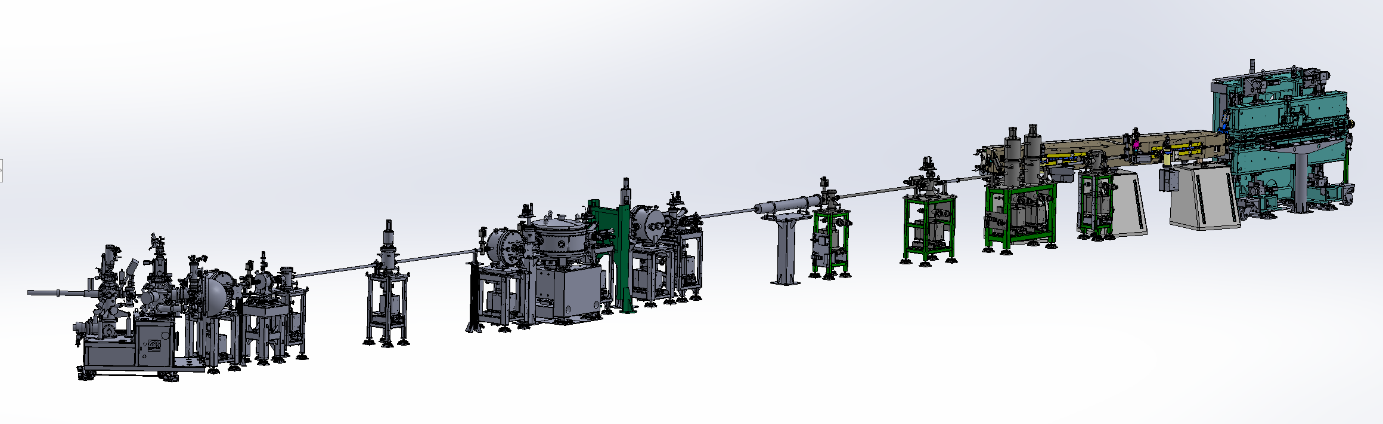 Linia URANOS jest linią badawczą w NCPS Solaris, działającą od 2018 roku i regularnie przyjmującą użytkowników krajowych i zagranicznych. Obecnie na stacji końcowej zainstalowany jest manipulator próbek 5-osiowy umożliwiający ruch w trzech osiach translacyjnych oraz dwóch obrotowych. Manipulator ten składa się z dwóch rozłączalnych części: zewnętrznego układu translacji/rotacji próbki XYZ-R1 oraz manipulatora wewnętrznego z jedną osią rotacji (R3) i kriostatem. Obecny zakres temperatury na bloku próbki to 6.4 – 500 K. Szczegółowy opis przedmiotu zamówienia (opis techniczny)Parametry wewnętrznego manipulatora 2-osiowego (R2, R3) z kriostatem: Przedmiotem zamówienia jest zaprojektowanie, wykonanie i dostawa manipulatora próbek z dwoma kątowymi osiami ruchu (R2 i R3) oraz kriostatem umożliwiający kontrolę temperatury próbki 
w zakresie 4.25 K – 500 K wraz z integracją tego manipulatora z istniejącym układem translacji/rotacji próbki XYZ-R1 i próżniową komorą pomiarową, a także uruchomienie zintegrowanego układu. 
W wyniku wykonanej integracji przedmiotu zamówienia oraz istniejących urządzeń stacji URANOS powstanie kriogeniczny manipulator próbek o sześciu osiach ruchu, posiadający trzy osie translacji (X,Y,Z) oraz trzy osie rotacji (R1, R2, R3). Wszystkie osie manipulatora będą zmotoryzowane 
i kontrolowane zdalnie w ramach systemu kontroli Solaris opartego o standard Tango. Zamówienie obejmuje również dostawę i montaż silników krokowych do wszystkich osi manipulatora wraz z pełną specyfikacją umożliwiającą konfigurację sterowników ICEPAP oraz zintegrowanie z istniejącym oprogramowaniem sterującym manipulatorem i systemem pomiarowym SES (SES.1.6, SES.1.8, SES.1.9). Zamówienie nie obejmuje dostawy sterowników ICEPAP oraz ich oprogramowania 
i konfiguracji. Projekt techniczny manipulatora wykonany w uzgodnieniu z NCPS SOLARIS. Wykonawca uzgodni 
z przedstawicielami NCPS SOLARIS zastosowane rozwiązania konstrukcyjne oraz użyte materiały. Wymaganie to wymusza wgląd przedstawicieli NCPS SOLARIS w dokumentację techniczną na wszystkich etapach konstrukcyjnych na zasadach poufności (zgodnie z wzorem umowy). Oznacza to, że wszystkie materiały udostępniane jako poufne nie mogą być udostępniane osobom trzecim. Instrukcje obsługi oraz specyfikacja urządzenia będzie udostępniona do powielania i udostępniania osobom trzecim takim jak użytkownicy czy współpracownicy linii. Wymagane parametry zamawianego urządzenia i wytworzonego manipulatora 6 osiowego:Zamawiane urządzenie będzie kompatybilne z istniejącą stacją końcową linii URANOS, 
w  szczególności z układem translacji-rotacji XYZ-R1, układem dozowania helu, oprogramowaniem SES zainstalowanym na stacji końcowej.  Opisy osi i zakres pracy osi manipulatora 6-osiowego: X: (bez zmian); pozioma oś translacji na linii kom. analizy-kom. prep.Y: (bez zmian); druga (prostopadła) pozioma oś translacjiZ: (bez zmian); pionowa oś translacjiR1: 355° (bez zmian); pionowa oś rotacjiR2: co najmniej +/- 50°, z rozszerzeniem zakresu do +/- 100° w miarę możliwości konstrukcyjnych; pozioma „azymutalna” oś rotacji, (wykonawca w czasie projektowania i prototypowania zbada możliwości konstrukcyjne, tak aby zakres ruchu tej osi był jak największy przy zachowaniu pozostałych parametrów technicznych 
w szczególności osiąganych temperatur kriogenicznych)R3: co najmniej  -20° do + 40° pozioma „zenitalna” oś rotacji Manipulator 6-osiowy nie może kolidować ze znajdującym się w komorze analizy spektrometrem fotoelektronów oraz z krawędzią portu komory próżniowej dla każdej możliwej pozycji  (X, Y, Z, R1, R2, R3). Nowy układ mechaniczny będzie wytrzymały na co najmniej 10 000 cykli. Dokładność/powtarzalność pozycji próbki, dla osi translacyjnych, będzie na poziomie 10 µm lub lepsza. Dla osi kątowych dokładność/powtarzalność pozycji będzie na poziomie 0.1 stopni lub lepsza.Temperatura bloku miedzianego manipulatora stykającego się z próbką (dalej: bloku próbki) będzie kontrolowana w zakresie 4.25 – 500 K. W szczególności w czasie chłodzenia manipulatora ciekłym helem temperatura mierzona na bloku próbki będzie wynosić 4.25K dla ciekłego helu wrzącego pod ciśnieniem normalnym. Układ manipulatora będzie dostosowany do pracy w niższych temperaturach niż zakładane 4.25K (dedykowane 2K), które będą uzyskiwane przez Zamawiającego poprzez redukcję ciśnienia par helu nad cieczą kriogeniczną. Do pomiaru temperatury na kriostacie oraz na bloku próbki będą zastosowane skalibrowane diody. Charakterystyka, typ i poświadczenie kalibracji diod będą dostarczone jako część dokumentacji urządzenia. Diody będą dostosowane do zakresu 2 - 500K. Odczyt oraz kontrola temperatury bloku próbki będzie zrealizowany z wykorzystaniem tych diod,  poprzez istniejący kontroler grzałki – Heat3. Manipulator będzie przystosowany do pomiarów rozkładów kątowych fotoelektronów o bardzo niskich energiach kinetycznych (od 3 eV w górę), tzn. nie może on, podczas wspomnianych pomiarów, być źródłem pól elektrycznych lub magnetycznych, w przestrzeni pomiarowej, zaburzających, w sposób istotny, rozkłady kątowe elektronów o tak niskich energiach. Kriostat przepływowy będzie skonstruowany w taki sposób by zapewnić maksymalne  wykorzystanie czynnika chłodzącego. Kriostat będzie zawierać dwa wymienniki ciepła: pierwszy, w  którym następuje wrzenie i zgazowanie czynnika chłodzącego, i który będzie połączony torem cieplnym o odpowiednio dużej przewodności cieplnej, zawierającym również elastyczny łącznik, z blokiem próbki oraz drugi, wykorzystujący czynnik zgazowany, 
o odpowiednio dużej powierzchni wymiany ciepła, połączony z ekranami kriostatu. Układ dostarczania czynnika chłodzącego będzie kompatybilny z istniejącym lewarem próżniowym.Manipulator będzie zawierać stałą próbkę referencyjną Au o minimalnej średnicy 5 mm. Próbka referencyjna będzie połączona z pierwszym wymiennikiem ciepła torem cieplnym o małym oporze. Próbka referencyjna będzie zamontowana w taki sposób by możliwe były pomiary ARPES dla fotoelektronów wzbudzonych z jej powierzchni. Grzałka zgodna z zasilaczem HEAT 3 służąca do kontroli i sterowania temperaturą bloku próbki będzie zamontowana w kriostacie. Charakterystyki pracy grzałki z cieczą chłodzącą 
w kriostacie (ciekły hel, ciekły azot) oraz bez cieczy chłodzącej będą dostarczone jako część dokumentacji urządzenia.Obszar niskich temperatur urządzenia będzie osłonięty chłodzonym ekranem w celu zminimalizowania strumienia energii promienistej absorbowanej przez próbkę, blok próbki, pierwszy wymiennik ciepła i elastyczny łącznik. Ekrany będą wykonane z materiału o dobrej przewodności ciepła (Cu OFHC) i połączone z drugim wymiennikiem w sposób minimalizujący cieplne opory kontaktowe. W celu zminimalizowania temperatury ekranów będą one pokryte lustrzaną warstwą Au. Część ekranu będzie stanowić drzwiczki otwierane i zamykane 
z zewnątrz komory próżniowej (np. za pomocą urządzenia wobble stick). 
W ekranie/drzwiczkach będzie znajdować się odpowiednio uformowany otwór umożliwiający pomiary ARPES. Powierzchnia otworu będzie zminimalizowana, z uwzględnieniem wymogu że ekran nie będzie  przesłaniać wiązki fotonów padającej na próbkę. Szczegółowa geometria otworu będzie ustalona po stworzeniu i przetestowaniu cyfrowego modelu urządzenia.  Próbki będą montowane na nośnikach Omicron, mocowanych w gnieździe stanowiącym część bloku próbki, z wykorzystaniem istniejących urządzeń transferowych. Blok próbki będzie zawierał mechanizm docisku nośnika, który będzie minimalizował opór cieplny połączenia. Mechanizm docisku nośnika próbki do bloku próbki będzie zrealizowany na bazie śruby 
z gniazdem imbusowym 3 mm, kompatybilnym z istniejącym urządzeniem typu wobble-stick zainstalowanym na komorze analizy. Silniki krokowe manipulatora będą zasilane i sterowane za pomocą kontrolerów typu ICEPAP. Kontrolery ICEPAP oraz ich oprogramowanie i konfiguracja zostaną dostarczone/zapewnione przez Zamawiającego. Wykonawca zamówienia dostarczy pełną dokumentację dotyczącą: charakterystyk ruchowych manipulatora (zakresy ruchu, prędkości ruchu, procedury startowe 
i kalibracyjne itp), zastosowanych silników i przekładni, itp., enkoderów i wyłączników krańcowych na 3 miesiące przed dostawą manipulatora, w celu przygotowania 
i skonfigurowania kontrolerów ICEPAP przez Solaris. Okablowanie motorów całego manipulatora 6-cio osiowego zapewnia Wykonawca zamówienia.Manipulator po zdemontowaniu silników będzie wygrzewany do temperatury co najmniej 150°C.DOSTAWY, TESTYWykonawca dostarczy dokumentację zawierającą opis urządzenia, opis procedur montażu 
i demontażu, zapewniających współosiowość urządzenia XYZ-R1 i nowego elementu, pełne charakterystyki ruchowe manipulatora 6 osiowego oraz instrukcja obsługi zawierająca opisy: montażu i demontażu silników w celu wygrzewania, transferowania próbek, chłodzenia próbek ciekłym helem i ciekłym azotem, kontroli temperatury za pomocą grzałki, procedury wygrzewania manipulatora.Wymagane dostosowanie oprogramowania manipulatora do komunikacji z programem SES, 
w wersjach SES 1.9, SES 1.8 oraz SES 1.6. Wykonawca przeprowadzi testy FAT z pełną dokumentacją ukazujące spełnienie wytycznych termicznych oraz mechanicznych dla zamawianego urządzenia. Testy SAT po dostarczeniu zamawianego urządzenia zostaną przeprowadzone przez Zamawiającego we współpracy z Wykonawcą. Testy będą przeprowadzone w NCPS Solaris albo na Wydziale Fizyki, Astronomii i Informatyki Stosowanej UJ (zwany dalej Wydziałem). W przypadku testów na Wydziale Wykonawca zapewni transport urządzenia tam i z powrotem do NCPS SOLARIS 
w terminach uzgodnionych z Zamawiającym. Pomiary SAT dotyczące osiąganych temperatur będą wykonywane na pierwszym wymienniku ciepła i na bloku próbki. Testy SAT będą obejmować również działania nowego urządzenia zintegrowanego w systemie pomiarowym URANOS, w szczególności: próby systemów automatyki ruchu manipulatora 6-cio osiowego, próby jego bezkolizyjności, próby jego współdziałania z systemem akwizycji danych SES oraz ocenę wielkości resztkowych pól magnetycznych i elektrycznych wnoszonych przez manipulator do przestrzeni pomiarowej (przy pomocy badania rozpraszania niskoenergetycznych elektronów (<5eV) na próbce krystalicznej. Testy SAT odbędą się w terminie do 3 miesięcy licząc od daty dostawy urządzenia.TransportZa transport oraz gwarancję transportową odpowiedzialny jest Wykonawca;Komponenty manipulatora muszą być tak zapakowane, aby nie uległy uszkodzeniom w trakcie transportu;Transport komponentów musi być ubezpieczony;Wszelkie uszkodzenia przesyłek będą rejestrowane i zgłaszane Wykonawcy.Gwarancja: 24 miesiące na zrealizowany przedmiot zamówienia licząc od momentu zakończenia testów SAT, potwierdzających osiągnięcie założonych parametrów i wykonanie poprawnej integracji dostarczonego urządzenia z systemem pomiarowym URANOS.Wykonawca zapewnia także dwudniowe szkolenie z użytkowania przedmiotu zamówienia (maksymalnie 16 godzin lekcyjnych) dla 3-6 osób wyznaczonych przez NCPS SOLARIS, w terminie uzgodnionym pomiędzy Stronami.        Załącznik nr 1 do ZaproszeniaFORMULARZ OFERTYZAMAWIAJĄCY – 		Uniwersytet Jagielloński                               		  ul. Gołębia 24, 31 – 007 Kraków;Jednostka prowadząca sprawę – Dział Zamówień Publicznych UJ                                                     ul. Straszewskiego 25/3 i 4, 31-113 KrakówNazwa (Firma) Wykonawcy – ………………………………………………………………………………………..…..……;Adres siedziby – ……………………………………………………………………………….…..………..……;Adres do korespondencji – ………………………………………………………………………….............................……;Tel.: ......................................................;     E-mail: ....................................................................;NIP:  .....................................................;     REGON:   ...............................................................;Nawiązując do zaproszenia do składania ofert na wyłonienie Wykonawcy w zakresie dostawy niskotemperaturowego 6-osiowego manipulatora próbek dla linii badawczej URANOS w ramach NCPS SOLARIS, składamy poniższą ofertę:oferujemy wykonanie przedmiotu zamówienia za łączną ryczałtową cenę netto ……..........................................PLN (słownie: ......................................... PLN), przy czym podana cena obejmuje także wszelkie koszty wskazane w pkt 8) 1. Zaproszenia*[*Kwota wynagrodzenia netto zostanie powiększona o stosowny podatek VAT 23%, bądź należny od kwoty wynagrodzenia podatek od towarów i usług VAT pokryje Zamawiający na konto właściwego Urzędu Skarbowego w przypadku powstania u Zamawiającego obowiązku podatkowego zgodnie z przepisami o podatku od towarów 
i usług];oświadczamy, iż oferujemy gwarancję na zasadach i warunkach wskazanych w Zaproszeniu 
wraz z załącznikami,oferujemy termin realizacji zamówienia do 12 miesięcy, licząc od daty udzielenia zamówienia, 
tj. zawarcia umowy,oświadczamy, że zapoznaliśmy się z postanowieniami Zaproszenia i uznajemy się za związanych określonymi w nim warunkami i zasadami postępowania,oświadczamy, nie zachodzą przesłanki opisane w pkt 9) 8. Zaproszenia, skutkujące odrzuceniem oferty,oświadczamy, że zapoznaliśmy się z warunkami i wymaganiami umownymi oraz oświadczamy, 
że jesteśmy związani tymi postanowieniami,oświadczamy, że jesteśmy związani niniejszą ofertą przez okres 30 dni od daty jej otwarcia,oświadczamy, że wypełniliśmy obowiązki informacyjne przewidziane w art. 13 i art. 14 Rozporządzenia Parlamentu Europejskiego i Rady UE 2016/679 z dnia 27 kwietnia 2016 r. w sprawie ochrony osób fizycznych w związku z przetwarzaniem danych osobowych i w sprawie swobodnego przepływu takich danych oraz uchylenia dyrektywy 95/46/WE wobec osób fizycznych, od których dane osobowe bezpośrednio lub pośrednio pozyskaliśmy w celu ubiegania się o udzielenie zamówienia publicznego w niniejszym postępowaniu,oświadczamy, iż nie podlegamy wykluczeniu na podstawie art. 7 ust. 1 ustawy z dnia 13 kwietnia 2022 r. o szczególnych rozwiązaniach w zakresie przeciwdziałania wspieraniu agresji na Ukrainę oraz służących ochronie bezpieczeństwa narodowego (Dz.U. z 2022 r., poz. 835), tj.: nie jesteśmy wykonawcą wymienionym w wykazach określonych w rozporządzeniu 765/2006 i rozporządzeniu 269/2014 ani wpisanym na listę na podstawie decyzji 
w sprawie wpisu na listę rozstrzygającej o zastosowaniu środka, o którym mowa w art. 1 pkt 3 cyt. ustawy; nie jesteśmy wykonawcą, którego beneficjentem rzeczywistym w rozumieniu ustawy 
z dnia 1 marca 2018 r. o przeciwdziałaniu praniu pieniędzy oraz finansowaniu terroryzmu (Dz.U z 2022 r., poz. 593 i 655) jest osoba wymieniona w wykazach określonych 
w rozporządzeniu 765/2006 i rozporządzeniu 269/2014 ani wpisana na listę lub będąca takim beneficjentem rzeczywistym od dnia 24 lutego 2022 r., o ile została wpisana 
na listę na podstawie decyzji w sprawie wpisu na listę rozstrzygającej o zastosowaniu środka, o którym mowa w art. 1 pkt 3 cyt. ustawy; nie jesteśmy wykonawcą, którego jednostką dominującą w rozumieniu art. 3 ust. 1 pkt 37 ustawy z dnia 29 września 1994 r. o rachunkowości (Dz.U. z 2021 r., poz. 217, 2105 i 2106), jest podmiot wymieniony w wykazach określonych w rozporządzeniu 765/2006 
i rozporządzeniu 269/2014 albo wpisany na listę lub będący taką jednostką dominującą od dnia 24 lutego 2022 r., o ile został wpisany na listę na podstawie decyzji w sprawie wpisu na listę rozstrzygającej o zastosowaniu środka, o którym mowa w art. 1 pkt 3 cyt. ustawy;Załączniki do formularza oferty:KRS lub CEiDG – o ile nie podano danych do ogólnodostępnych baz; pełnomocnictwo – 
o ile oferta jest podpisywana przez pełnomocnika;Inne (…)Miejscowość .................................................. dnia ........................................... 2023 r. ........................................................................(podpis osoby uprawnionej doskładania oświadczeń woli w imieniu Wykonawcy)Uwaga! Miejsca wykropkowane i/lub oznaczone „*” we wzorze formularza oferty i wzorach jego załączników Wykonawca zobowiązany jest odpowiednio do ich treści wypełnić lub skreślić.Załącznik nr 2 do ZaproszeniaPROJEKTOWANE POSTANOWIENIA UMOWY 80.272.14.2023zawarta w Krakowie w dniu ................ r. pomiędzy:Uniwersytetem Jagiellońskim z siedzibą przy ul. Gołębiej 24, 31-007 Kraków, NIP 675-000-22-36, zwanym dalej „Zamawiającym”, reprezentowanym przez:1. ………… –……………., przy kontrasygnacie finansowej Kwestor UJa ………………….………, zwanym dalej „Wykonawcą”, reprezentowanym przez: ………………………...W wyniku przeprowadzenia postępowania w trybie procedury zaproszenia do złożenia ofert w oparciu o art. 11 ust. 5 pkt. 1 ustawy z dnia 11 września 2019 r. Prawo zamówień publicznych (Dz.U. z 2022 r., poz. 1710 z póżn. zm.), dalej jako „PZP”, art. 469 ustawy Prawo o szkolnictwie wyższym i nauce (t.j. Dz. U. 2021, poz. 478 ze zm.) oraz ustawy z dnia 23 kwietnia 1964 r. – Kodeks cywilny (tj. Dz.U. 
z 2022 r. poz. 1360), dalej jako „KC” zawarto Umowę następującej treści:§ 1PRZEDMIOT UMOWY i ZOBOWIĄZANIAPrzedmiotem zamówienia jest zaprojektowanie, wykonanie i dostawa manipulatora próbek 
z dwoma kątowymi osiami ruchu (R2 i R3) oraz kriostatem umożliwiający kontrolę temperatury próbki w zakresie 4.25 K – 500 K wraz z integracją tego manipulatora z istniejącym układem translacji/rotacji próbki XYZ-R1 i próżniową komorą pomiarową, a także uruchomienie zintegrowanego układu, zgodnie z Zaproszeniem.Wykonawca zobowiązany jest do sporządzenia projektu manipulatora sześcioosiowego pracującego w ekstremalnie niskich temperaturach.Wykonawca zobowiązany jest do wykonania, przeprowadzenia testów FAT, dostarczenia, instalacji, uruchomienia i zintegrowania przedmiotu umowy z kontrolerami ICEPAP Zamawiającego oraz zintegrowanie automatyki manipulatora z oprogramowaniem.Wykonawca zobowiązany jest do współpracy z Zamawiającym w ramach testów SAT, w tym także zapewnienia transportu tam i z powrotem do NCPS SOLARIS, ul. Czerwone Maki 98, Kraków, w przypadku, gdy testy SAT będą odbywać się na Wydziale Fizyki, Astronomii 
i Informatyki Stosowanej UJ.Szkolenie dla 3-6 osób wyznaczonych przez NCPS SOLARIS w wymiarze 2 dni (maksymalnie 16 godzin lekcyjnych). Termin szkolenia zostanie ustalony z Zamawiającym.Szczegółowy opis przedmiotu Umowy zawarty jest w Załączniku A do Zaproszenia (opis przedmiotu zamówienia), w ofercie Wykonawcy, a także w dokumentacji projektowej, stanowiących integralną część niniejszej Umowy.Zamawiający zamawia, a Wykonawca przyjmuje do wykonania wszystkie niezbędne działania w celu jak najlepszego wykonania Przedmiotu Umowy, o którym mowa powyżej.Wykonawca oświadcza, iż wykona Przedmiot Umowy przy użyciu najwyższej jakości materiałów i najwyższych standardów wykonania, w umówionych terminach oraz przy zachowaniu należytej staranności, uwzględniając zawodowy charakter prowadzonej przez niego działalności oraz szczególne właściwości techniczne Przedmiotu Umowy opisane 
w Zaproszeniu wraz z załącznikami oraz w protokole z przeprowadzonych negocjacji.Wykonawca oświadcza, że posiada odpowiednią wiedzę, doświadczenie i zasoby niezbędne do wykonania Przedmiotu Umowy.§ 2DEKLARACJA INTENCJIStrony biorą pod uwagę, że ciągły rozwój i zmiany w technologiach synchrotronowych mogą tworzyć nowe sytuacje (okoliczności faktyczne) nieopisane i nieuregulowane wyraźnie przez niniejszą Umowę mogące mieć wpływ na sposób realizacji niniejszej Umowy. W takim przypadku Strony będą dążyć do wspólnego porozumienia w trakcie jej trwania w związku z zaistnieniem ww. okoliczności oraz wymaganiami drugiej Strony. Niniejsza Umowa oparta jest na obustronnym wzajemnym zaufaniu Stron.§ 3WARTOŚĆ KONTRAKTUZamawiający zapłaci Wykonawcy wynagrodzenie za wykonany i odebrany Przedmiot Umowy w wysokości …………….. netto (słownie: ………………………..  netto), tj. bez podatku VAT.Kwota wynagrodzenia netto zostanie powiększona o stosowny podatek VAT* bądź należny od kwoty wynagrodzenia podatek od towarów i usług VAT, pokryje Zamawiający na konto właściwego Urzędu Skarbowego w przypadku powstania u Zamawiającego obowiązku podatkowego zgodnie z przepisami o podatku od towarów i usług* (*w zależności od oferty). Wynagrodzenie, o którym mowa w ust. 1 obejmuje wszelkie płatności należne Wykonawcy, w tym także wszelkie opłaty licencyjne na rzecz osób trzecich, koszty opakowania, bezpiecznego transportu, ubezpieczeń, dokumentacji, testów u Wykonawcy (Factory Acceptance Test - FAT), instalacji, gwarancji i rękojmi oraz innych kosztów, jakie Wykonawca musi ponieść dla zrealizowania Przedmiotu Umowy. Wynagrodzenie przypada także Wykonawcy za przyznanie przez niego Zamawiającemu (przeniesienie na Zamawiającego) praw własności intelektualnej, 
/w tym za udzielenie Zamawiającemu licencji, na warunkach §16 i na każdym wskazanym w Umowie polu eksploatacji. Wynagrodzenie należne jest Wykonawcy także za przeniesienie na Zamawiającego własności nośników, na których utwory zostały utrwalone.§ 4TERMIN ORAZ WARUNKI WYKONANIA UMOWY Realizacja przedmiotu Umowy nastąpi w następujących etapach:Etap I - Opracowanie projektu manipulatora próbek w terminie do 3 miesięcy, licząc od daty udzielenia zamówienia tj. zawarcia niniejszej umowy; Etap II - dostawa przedmiotu umowy wraz z testami FAT do 9 miesięcy licząc od daty udzielenia zamówienia tj. zawarcia niniejszej umowy;Etap III – montaż, uruchomienie i instalacja przedmiotu zamówienia, a także współpraca 
z Zamawiającym przy przeprowadzeniu testów SAT w terminie do 12 miesięcy od daty udzielenia zamówienia tj. zawarcia niniejszej umowy.Dostawa Przedmiotu Umowy będzie dokonana w formule DDP Kraków, ul. Czerwone Maki 98, 
30-392 Kraków, zgodnie z regulacjami Incoterms 2020. Nie później niż 7 dni przed planowanym terminem dostawy Wykonawca zobowiązany jest dostarczyć dokumentację i/lub wytyczne opisujące procedury bezpieczeństwa przy rozładunku, transporcie wewnętrznym oraz montażu i demontażu każdego podzespołu Przedmiotu Umowy. Wykonawca zobowiązany jest dostarczyć Przedmiot Umowy w odpowiednim opakowaniu, zabezpieczającym zawartość przed uszkodzeniem w trakcie transportu, wraz z wskaźnikami wstrząsu i przechyłu.Wraz z dostawą Wykonawca zobowiązany jest przekazać Zamawiającemu następujące dokumenty:wykaz ilościowo–rodzajowy przekazywanych urządzeń, zawierający w szczególności: nazwę własną urządzenia, wytwórcę, rok produkcji, nr fabryczny, charakterystyczne parametry użytkowe,karty gwarancyjne urządzeń, instrukcje obsługi i eksploatacji Przedmiotu umowy w języku polskim i/lub angielskim, w tym tych których producentami byli podwykonawcy Wykonawcy lub dane do elektronicznego dostępu do tychże dokumentów.§ 5PROCEDURA AKCEPTACJI I ODBIORÓWZ zastrzeżeniem postanowień ust. 6 lit. b) poniżej, potwierdzeniem zakończenia każdego z etapów realizacji Umowy, o których mowa w § 4 ust. 1.1-1.3, jest podpisanie przez Zamawiającego stosownego protokołu odbioru bez uwag. Strony uzgadniają, że chwilą wydania przedmiotu Umowy jest podpisanie przez Zamawiającego bez uwag, z zastrzeżeniem postanowień ust. 6 lit. b) poniżej, protokołu odbioru etapu, o którym mowa w §4 ust 1 pkt. 1.2;Strony jednakże wyraźnie zaznaczają, że gwarancja (§ 9) i rękojmia rozpoczynają bieg od dnia określonego przez nie w § 9, nie zaś od chwili wydania. Terminy określone w § 4 ust. 1 uważa się za dochowane, pod warunkiem, że Wykonawca dostarczy w ich ramach przedmiot Umowy, który zostanie odebrany przez Zamawiającego bez uwag, z zastrzeżeniem postanowień ust. 6 lit. b poniżej.W przypadku ujawnienia w trakcie odbioru tj. w dniu dostawy bądź też w czasie od dnia dostawy do dnia odbioru etapu, o którym mowa w § 4 ust. 1 pkt. 1.3, w tym zwłaszcza w trakcie testów SAT, wad przedmiotu umowy, tkwiących zarówno w jego wykonaniu, jak i powstałych w trakcie transportu lub wynikłych z innych przyczyn, w tym w szczególności z braku zabezpieczenia przedmiotu dostawy w sposób należycie go zabezpieczający w trakcie transportu, Zamawiający powiadomi o tym niezwłocznie Wykonawcę oraz wyznaczy w porozumieniu z Wykonawcą dodatkowy termin (nie krótszy niż 2 tygodnie) na usuniecie wad, w tym zwłaszcza poprzez naprawę lub też wymianę na nowe urządzenie. Zamawiający przez brak ujawnienia wad przedmiotu Umowy w terminach, o których mowa w niniejszym ust. 2 rozumie, z zastrzeżeniem postanowień ust. 6 lit. b), sytuację, w której otrzymana dostawa jest zgodna z wykazem, o którym mowa w § 4 ust. 4 lit. a) oraz bez widocznych uszkodzeń i ubytków, a w przypadku testów SAT - jeśli testowane urządzenia przejdą pomyślnie wszystkie testy określone w dokumentacji postępowania (§1 ust. 3).Strony ustalają, że Zamawiający dokumentować będzie wady/uszkodzenia, w szczególności fotografując je.Strony uzgadniają, że jeśli wady lub uszkodzenia Przedmiotu Umowy zostaną zauważone (stwierdzone) przez Zamawiającego jeszcze podczas obecności środka transportu wykonującego dostawę, Zamawiający ma prawo żądać zabrania przez środek transportu takiego Przedmiotu Umowy na koszt i ryzyko Wykonawcy. Wykonawca oświadcza, że dostawca, który dokonuje dostawy Przedmiotu Umowy zostanie poinformowany o takim uprawnieniu Zamawiającego, a jeśli takie rozwiązanie jest u dostawcy dodatkowo płatne, to Wykonawca pokryje koszty takiej możliwości. W wypadku, gdyby pomimo zapisów niniejszego ust. 4, dostawca odmówił zabrania przedmiotu Umowy, co do którego Zamawiający zauważył uszkodzenia/wady lub wady/uszkodzenia zauważone zostały w terminie 10 dni roboczych (ust. 2 powyżej), Strony zgodnie postanawiają, że taki wadliwy/uszkodzony Przedmiot Umowy zostanie złożony (zatrzymany) w magazynie Zamawiającego na koszt i ryzyko Wykonawcy. Celem uniknięcia wątpliwości, Strony ustalają, że nie będzie to stanowić wydania tego Przedmiotu Umowy Zamawiającemu (ryzyko przypadkowej utraty lub uszkodzenia obciążać będzie Wykonawcę).W wypadku, gdyby w chwili zauważenia wad/uszkodzeń nie było już dostawcy (środka transportu) u Zamawiającego, to Wykonawca, po otrzymaniu powiadomienia od Zamawiającego (ust. 2), w możliwie najszybszym terminie zapewni – na swój koszt i ryzyko – odbiór i transport wadliwego/uszkodzonego Przedmiotu Umowy z magazynu Zamawiającego (SOLARIS). Nie dotyczy to wypadku, gdy Wykonawca na podstawie otrzymanej od Zamawiającego informacji stwierdzi, że wada/uszkodzenie możliwe jest do usunięcia na miejscu w SOLARIS. Wówczas Wykonawca usunie wadę/uszkodzenie w terminie podanym w ust. 2.W przypadku gdy Zamawiający uzna, że stwierdzona wada/uszkodzenie nie jest istotne tj. w szczególności umożliwia korzystanie z przedmiotu Umowy (urządzenia) zgodnie z jego przeznaczeniem, Zamawiający wg własnego wyboru może:skorzystać z uprawnień przewidzianych w ustępach powyższych albopodpisać protokół odbioru opisując w nim skrótowo stwierdzoną wadę/uszkodzenie. W wypadku określonym w niniejszej lit. b) dostawę uznaje się za zrealizowaną w terminie, przy czym Zamawiający ma prawo do obniżenia Wykonawcy wynagrodzenia w stosunku 
w jakim występująca wada/uszkodzenie obniża wartość Przedmiotu Umowy (urządzenia) lub żądania usunięcia wady na koszt Wykonawcy.§ 6OSOBY KONTAKTOWEOsobą upoważnioną do kontaktów w sprawie realizacji niniejszej umowy ze strony Wykonawcy będzie: …………………..……….., e-mail: ………………..……., telefon: ……….……………... Osobami upoważnionymi do kontaktów ze strony Zamawiającego będą pracownicy SOLARIS:………………………, e-mail: ……………..…………… , tel.: …………………………...…. ………………………, e-mail: …………………….……. , tel.: …………………………...…. Strony upoważniają wskazane wyżej osoby do dokonywania w ich imieniu bieżących ustaleń w ramach Umowy, które nie stanowią jej zmiany oraz do dokonywania odbiorów poszczególnych etapów Umowy (§5 ust. 1), w tym podpisywania protokołów odbioru. Wskazane wyżej osoby upoważnione są także do dokonywania odbiorów poszczególnych elementów składających się na dany etap.  § 7WARUNKI PŁATNOŚCIWynagrodzenie, o którym mowa w § 3 ust. 1 zostanie zapłacone w następujący sposób:Pierwsza płatność w wysokości 40% wartości wynagrodzenia, o którym mowa 
w § 3 ust. 1 zostanie zapłacona jako zaliczka po podpisaniu umowy. Płatność zostanie dokonana po dostarczeniu do Zamawiającego odpowiedniej faktury wraz z nieodwołalną, płatną na pierwsze żądanie i bezwarunkową gwarancją bankową lub ubezpieczeniową na taką samą kwotę, ważną przez okres od dnia zaksięgowania płatności Zamawiającego na koncie Wykonawcy do 60 dni włącznie licząc od dnia, w którym przypada termin dostawy zgodnie 
z § 4 ust. 1 pkt. 1.2 Umowy.Druga płatność w wysokości 50% wartości wynagrodzenia, o którym mowa w § 3 ust. 1 zostanie zapłacona po zakończeniu etapu, o którym mowa w § 4 ust. 1 pkt 1.2.Trzecia płatność w wysokości 10% wartości wynagrodzenia, o którym mowa w § 3 ust. 1 zostanie zapłacona po zakończeniu etapu, o którym mowa w § 4 ust. 1 pkt 1.3.Płatności za każdy z etapów realizacji umowy realizowane będą w następujących terminach:Płatność zaliczkowa, o której mowa w ust. 1 pkt. 1.1 zostanie zrealizowana w terminie do 21 dni licząc łącznie od daty doręczenia odpowiedniej faktury i odpowiedniej gwarancji bankowej lub ubezpieczeniowej. Płatności, o których mowa w ust. 1 pkt. 1.2. i 1.3 nastąpią w terminie do 30 dni od dnia doręczenia Zamawiającemu prawidłowo wystawionej faktury i podpisania przez Zamawiającego stosownego protokołu odbioru danego etapu, tj. bez uwag, z zastrzeżeniem postanowień §5 ust. 6 lit. b). Gdyby nieznana była data doręczenia faktury, termin płatności rozpocznie bieg od daty podpisania przez Zamawiającego stosownego protokołu odbioru. W wypadku, gdyby faktura VAT dostarczona została Zamawiającemu przed podpisaniem przez Strony protokołu odbioru bez uwag, termin zapłaty rozpoczyna bieg z datą podpisania takiego protokołu.Zamawiający ma prawo wstrzymać się z realizacją całości lub części zapłaty, w przypadku, gdy dostarczony przedmiot umowy nie spełnia wymaganych parametrów technicznych, został uszkodzony w transporcie lub też nie został dostarczony w terminie.W przypadku wystawiania przez Wykonawcę ustrukturyzowanych faktur elektronicznych w rozumieniu art. 6 ust. 1 ustawy z dnia 9 listopada 2018 r. o elektronicznym fakturowaniu 
w zamówieniach publicznych, koncesjach na roboty budowlane lub usługi oraz partnerstwie publiczno-prywatnym (t. j. Dz. U. 2020 poz. 1666 ze zm.) za pośrednictwem Platformy Elektronicznego Fakturowania dostępnej pod adresem: https://efaktura.gov.pl/, w polu „referencja”, Wykonawca wpisze następujący adres e-mail: synchrotron@uj.edu.pl. Wynagrodzenie przysługujące Wykonawcy jest płatne przelewem z rachunku Zamawiającego, 
na rachunek bankowy Wykonawcy wskazany w fakturze.Wykonawca potwierdza, iż ujawniony na fakturze bankowy rachunek rozliczeniowy służy mu dla celów rozliczeń z tytułu prowadzonej przez niego działalności gospodarczej, dla której prowadzony jest rachunek VAT.§ 8FAKTUROWANIEZamawiający jest podatnikiem VAT i posiada NIP (Numer Identyfikacji Podatkowej): 
PL 675-000-22-36.Wykonawca nie jest podatnikiem VAT na terytorium Rzeczpospolitej Polskiej 
i posiada następujący numer podatkowy: ………………………... .Na fakturze jako kupującego należy wskazać:Uniwersytet Jagiellońskiul. Gołębia 24		31-007 Kraków		NIP: PL 675-000-22-36Na fakturze jako termin płatności należy wskazać: odpowiednio 21 lub 30 dni zgodnie z § 7 ust 2 umowy.§ 9GWARANCJA JAKOŚCIWykonawca zobowiązuje się dostarczyć przedmiot Umowy bez wad i usterek.Wykonawca zapewnia parametry i jakość wskazaną w specyfikacji technicznej dołączonej do oferty, a także w projekcie, o którym mowa w § 1 ust. 1.1.Wykonawca zapewnia dostarczenie Przedmiotu Umowy objętego gwarancją jakości przez okres …….. miesięcy licząc od dnia zakończenia etapu, o którym mowa w § 4 ust. 1.3, potwierdzonego stosownym protokołem odbioru. Od tej daty rozpoczyna bieg również rękojmia za wady.Zamawiający może w każdym momencie zwrócić się do Wykonawcy o usunięcie wady lub usterki na podstawie gwarancji jakości. Zamawiający zobowiązuje się dotrzymywać podstawowych warunków eksploatacji określonych przez Wykonawcę lub producenta elementów przedmiotu Umowy w zapisach kart gwarancyjnych i/lub instrukcjach eksploatacji dostarczonych przez Wykonawcę. Zamawiający powiadomi Wykonawcę bez zbędnej zwłoki w jednej lub kilku z następujących form: na piśmie, poprzez e-mail lub telefonicznie o wszelkich usterkach lub wadach w przedmiocie Umowy.W przypadku stwierdzenia wad w dostarczonym przedmiocie Umowy, Wykonawca jest zobowiązany do niezwłocznej, bezpłatnej naprawy lub bezpłatnej wymiany wadliwego elementu bez żadnego ryzyka i kosztów dla Zamawiającego. Wszelkie naprawy powinny być dokonane najszybciej jak tylko możliwe, nie dłużej jednak niż w ciągu 30 dni roboczych licząc od powiadomienia, o którym mowa w ust. 4 zd. 3; Strony mogą ustalić inny, dłuższy termin. Naprawy przedmiotu Umowy realizowane będą przez Wykonawcę, producenta lub autoryzowany serwis na koszt i ryzyko Wykonawcy.W przypadku, gdy jakikolwiek produkt był już naprawiany, Zamawiający zastrzega sobie prawo żądania od Wykonawcy jego nieodpłatnej wymiany na wolny od wad, jeżeli ulegnie on ponownej (drugiej) usterce.Okres gwarancji ulega przedłużeniu o czas, w którym Zamawiający nie mógł korzystać z przedmiotu umowy wskutek jego wady (usterki).Wykonawca oświadcza i potwierdza, że rozumie, iż Zamawiający nie jest ekspertem w zakresie dostarczanego mu przedmiotu Umowy, w związku z czym w wypadku wystąpienia wady (usterki) wszelkie koszty wyjaśniania przyczyny jej powstania, a zwłaszcza koszty odpowiednich ekspertyz obciążają Wykonawcę. Domniemywa się, że wada (usterka) powstała z przyczyn, za które Wykonawca lub producent ponosi odpowiedzialność.§ 10ODPOWIEDZIALNOŚĆ WOBEC OSÓB TRZECICHWykonawca ponosi pełną odpowiedzialność za rekompensatę wszelkich szkód osobowych oraz materialnych, które mogą powstać w stosunku do osób trzecich spowodowanych przez Wykonawcę w związku i przy realizacji niniejszej Umowy.§ 11KORESPONDENCJAWszelka korespondencja pomiędzy Stronami będzie prowadzona w formie pisemnej lub w postaci elektronicznej za pośrednictwem poczty e-mail przez osoby wskazane w § 6 Umowy oraz osoby uprawnione do reprezentowania Stron (zgodnie ze statutem instytucji, rejestrem firm lub innym dokumentem takim jak np. pełnomocnictwo). Postanowienia niniejszego ust. 1 nie uchybiają zapisom §19 ust. 6 – zmiany Umowy muszą być dokonywane pod rygorem nieważności w formie pisemnej lub elektronicznej zaopatrzonej kwalifikowanym podpisem elektronicznym.Wszelkie doręczenia poczty winny być dokonywane na poniższe adresy Stron:Narodowe Centrum Promieniowania Synchrotronowego SOLARISul. Czerwone Maki 9830-392 Kraków ..............................................Strony zobowiązują się do każdorazowego powiadamiania się listem poleconym o zmianie adresu korespondencyjnego wskazanego w ust. 2 w ciągu 7 dni od zaistnienia tej zmiany, pod rygorem uznania za skutecznie doręczoną korespondencję wysłaną pod dotychczas znany adres.§ 12PRZENIESIENIE PRAW I OBOWIAZKÓWPrawa i zobowiązania Stron wynikające z przedmiotowej Umowy nie mogą zostać przeniesione lub w inny sposób przekazane przez jedną ze Stron na rzecz osób trzecich bez uprzedniej pisemnej, 
pod rygorem nieważności, zgody drugiej Strony. W szczególności Wykonawcy nie przysługuje prawo przenoszenia wierzytelności i zobowiązań wynikających z niniejszej umowy na podmioty trzecie bez uprzedniej pisemnej pod rygorem nieważności zgody Zamawiającego.Wykonawca zobowiązany jest do uzyskania pisemnej zgody Zamawiającego na przeniesienie praw i obowiązków z niniejszej umowy także w przypadku zmiany formy prawnej Wykonawcy.§ 13KARY UMOWNEStrony zastrzegają sobie prawo do naliczania i dochodzenia kar umownych za niewykonanie bądź niezgodne z niniejszą Umową (nienależyte) wykonanie zobowiązań wynikających z Umowy.Wykonawca zapłaci Zamawiającemu karę umowną w następujących przypadkach:Zwłoki większej niż 4 tygodnie w dostawie Przedmiotu Umowy, w stosunku do terminu, o którym mowa w § 4 ust. 1 pkt 1.2. Wysokość kary wynosi 0,02% wartości łącznego wynagrodzenia netto Wykonawcy ustalonego zgodnie z § 3 ust. 1 Umowy, liczonej za każdy dzień zwłoki począwszy już od pierwszego jej dnia, nie więcej jednak niż 5% tego wynagrodzenia netto. W wypadku ujawnienia wad/usterek w trakcie odbioru przedmiotu Umowy, nie nalicza się kary umownej zastrzeżonej w niniejszej lit. a), pod warunkiem, 
że przedmiot Umowy (wadliwy) dostarczony został w terminie nie powodującym jej naliczenia,Zwłoki większej niż 4 tygodnie w usunięciu wad lub usterek stwierdzonych przy odbiorze 
(§ 4 ust. 1 pkt. 1.2) lub w ramach testów SAT w stosunku do terminu wyznaczonego przez Zamawiającego zgodnie z § 5 ust. 2 Umowy, w wysokości 0,02% łącznego wynagrodzenia netto Wykonawcy ustalonego zgodnie z § 3 ust. 1 Umowy. Kara liczona będzie za każdy dzień zwłoki począwszy już od pierwszego jej dnia, nie więcej jednak niż 5% wartości netto tego wynagrodzenia,Zwłoki większej niż 14 dni kalendarzowych w usunięciu wad lub usterek stwierdzonych 
w okresie gwarancji jakości lub rękojmi, w wysokości 0,01% wartości łącznego wynagrodzenia netto Wykonawcy ustalonego zgodnie z § 3 ust. 1 Umowy. Kara liczona będzie za każdy dzień zwłoki, począwszy już od pierwszego jej dnia, w odniesieniu do terminu (dnia) ustalonego zgodnie z treścią § 9 ust. 5 umowy, nie więcej jednak niż 5% wartości całkowitego wynagrodzenia netto Wykonawcy.naruszenia postanowień wskazanych w § 17 (Poufność) w wysokości 10 000 PLN (lub odpowiednik w walucie kraju, w którym siedzibę ma Wykonawca) netto za każdy przypadek naruszenia.W przypadku odstąpienia od Umowy wskutek okoliczności leżących po stronie Wykonawcy Wykonawca zapłaci Zamawiającemu karę umowną w wysokości 10% wynagrodzenia netto ustalonego w § 3 ust. 1 umowy; karę tę stosuje się również w wypadku odstąpienia od Umowy 
w części.Wykonawca ma prawo naliczenia kary umownej, a Zamawiający zobowiązany jest do jej zapłaty, za odstąpienie od umowy przez Wykonawcę z wyłącznej winy Zamawiającego niespowodowanej przyczynami o charakterze siły wyższej, w wysokości 10% łącznego wynagrodzenia netto Wykonawcy ustalonego zgodnie z § 3 ust. 1 Umowy.Łączna wysokość kar umownych nie może przekroczyć 20% wartości wynagrodzenia netto, o którym mowa w §3 ust. 1.Zamawiający zastrzega sobie prawo potrącenia ewentualnych kar umownych z należnej do zapłaty faktury. Kary umowne zastrzeżone powyżej naliczane są od siebie niezależnie (kumulatywnie), chyba że wyraźnie postanowiono inaczej.Roszczenie o zapłatę kary umownej staje się wymagalne począwszy od dnia następnego po dniu, w którym miały miejsce okoliczności faktyczne określone w niniejszej umowie stanowiące podstawę do jej naliczenia. Jeśli Wykonawca stwierdzi, że dostawa nie będzie możliwa (lub jest to prawdopodobne) w ustalonym terminie, Wykonawca jest zobowiązany niezwłocznie powiadomić o tym Zamawiającego. Strony uzgodnią wówczas nowy termin dostawy, przy czym Zamawiający nie traci swoich uprawnień do naliczania kar umownych.Strony mogą dochodzić na zasadach ogólnych odszkodowania przewyższającego wysokość zastrzeżonych kar umownych, przy czym zastrzeżone kary umowne mają charakter zaliczany na poczet przedmiotowego odszkodowania uzupełniającego dochodzonego przez daną Stronę.§ 14ODSTĄPIENIE OD UMOWYOprócz przypadków wymienionych w ustawie z dnia 23 kwietnia 1964 r. – Kodeks Cywilny, Stronom przysługuje prawo odstąpienia od Umowy w ciągu 30 dni od chwili powzięcia wiadomości o zaistnieniu jednej z niżej wymienionych okoliczności:dowiedzenia się, że Wykonawca wskutek swojej niewypłacalności nie wykonuje zobowiązań pieniężnych przez okres co najmniej 3 miesięcy,zostanie podjęta likwidacja Wykonawcy,został wydany nakaz zajęcia majątku Wykonawcy,Wykonawca pozostaje w zwłoce z opracowaniem i dostawą projektu Przedmiotu Umowy 
o ponad 40 dni w stosunku do terminu określonego § 4 ust. 1 pkt 1.1;Wykonawca pozostaje w zwłoce o ponad 6 tygodni w stosunku do terminu określonego § 4 ust. 1 pkt 1.2 z dostawą Przedmiotu Umowy lub też z usunięciem wad przedmiotu Umowy stwierdzonych przy odbiorze, o ponad 14 dni kalendarzowych w stosunku do terminu wyznaczonego przez Zamawiającego,Wykonawca pozostaje w zwłoce o ponad 6 tygodni w stosunku do terminu określonego § 4 ust. 1 pkt 1.3 lub też z usunięciem wad przedmiotu Umowy stwierdzonych przy testach SAT, o ponad 3 tygodnie w stosunku do terminu wyznaczonego przez Zamawiającego,Wykonawca zrealizował i przedstawił Zamawiającemu lub dostarczył mu sprzęt nieodpowiadający warunkom Umowy i w dodatkowym, wyznaczonym przez Zamawiającego terminie nie krótszym niż 14 dni, nie wykonał umowy zgodnie z jej zapisami,w przypadku wystąpienia u Wykonawcy dużych trudności finansowych, w szczególności wystąpienie zajęć komorniczych lub innych zajęć uprawnionych organów o łącznej wartości przekraczającej 200 000,00 PLN (słownie: dwieście tysięcy złotych) lub równowartości tej kwoty w walucie kraju, w którym siedzibę ma Wykonawca.Ponadto Zamawiający może odstąpić od umowyw terminie 30 dni od dnia powzięcia wiadomości o zaistnieniu istotnej zmiany okoliczności powodującej, że wykonanie umowy nie leży w interesie publicznym, czego nie można było przewidzieć w chwili zawarcia umowy, lub dalsze wykonywanie umowy może zagrozić podstawowemu interesowi bezpieczeństwa państwa lub bezpieczeństwu publicznemu,Wykonawcy nie przysługuje odszkodowanie za odstąpienie przez Zamawiającego od Umowy 
z przyczyn leżących po stronie Wykonawcy.Odstąpienie od umowy powinno nastąpić w formie pisemnej lub elektronicznej pod rygorem nieważności takiego oświadczenia i powinno zawierać uzasadnienie.W przypadku odstąpienia od umowy Strony zachowują prawo egzekucji kar umownych i dochodzenia odszkodowania te kary przenoszącego.W przypadku odstąpienia od umowy o którym mowa w ust. 2 Wykonawca może żądać wynagrodzenia jedynie za część umowy wykonaną do daty odstąpienia, bez prawa dochodzenia odszkodowania z tego tytułu. Strona, która zamierza powołać się na okoliczności wskazane powyżej, zobowiązana jest do niezwłocznego pisemnego poinformowania o tym drugiej Strony.Oprócz prawa do odstąpienia od umowy w całości, Zamawiający zastrzega sobie prawo do odstąpienia od umowy tylko w zakresie wskazanej przez niego części, w tym w części jeszcze nie wykonanej, zatrzymując prawo własności lub inne prawa do pozostałej części Przedmiotu Umowy. W zakresie, w którym Zamawiający nie skorzystał z prawa do odstąpienia, wszystkie zapisy Umowy, w szczególności dotyczące płatności oraz gwarancji, pozostają w mocy. § 15SIŁA WYŻSZAW przypadku niemożliwości realizacji zobowiązań wynikających z przedmiotowej Umowy w związku z okolicznościami, na które Strony nie mają wpływu lub których nie można było przewidzieć (siła wyższa), Strony są zwolnione z wszelkich wzajemnych zobowiązań, 
w tym z odpowiedzialności za poniesione szkody. Strony są także uprawnione do zmiany terminów wykonania Umowy. Przez okoliczności siły wyższej Strony rozumieją zdarzenie w szczególności takie jak: działania wojenne (w tym działania wojenne prowadzone na terytorium Ukrainy), stan wyjątkowy, powódź, pożar ogłoszone stany epidemii lub stany zagrożenia epidemicznego, czy też zasadnicza zmiana sytuacji społeczno-gospodarczej. Za siłę wyższą Strony uznają również sytuację występującą w dniu zawarcia umowy związaną z rozprzestrzenianiem się koronawirusa (choroby COVID-19) pomimo tego, że są to okoliczności znane Stronom w dniu zawarcia umowy. Strona może powołać się na tę sytuację jedynie wówczas, gdy nie może ona zrealizować swoich zobowiązań umownych przez tę sytuację i bez swojej winy.Postanowienia, o których mowa w ust. 1, stosuje się odpowiednio w przypadku, jeśli realizacja zobowiązań wynikających z niniejszej Umowy nie jest możliwa na skutek siły wyższej, która dotknęła podwykonawców Wykonawcy. Jeżeli na skutek działania siły wyższej Umowa nie jest realizowana przez okres dłuższy niż 2 (dwa) miesiące, każda ze Stron jest uprawniona do rozwiązania Umowy bez ponoszenia jakichkolwiek konsekwencji, poprzez złożenie drugiej Stronie stosownego oświadczenia na piśmie pod rygorem nieważności. Rozwiązanie Umowy w ten sposób następuje za porozumieniem Stron, przy czym każda ze Stron oświadcza niniejszym, że już teraz wyraża zgodę na rozwiązanie Umowy w tych okolicznościach i w ten sposób.Każda ze Stron jest zobowiązana do niezwłocznego powiadomienia drugiej Strony o zaistnieniu okoliczności, o których mowa w ust. 1.Zamawiający może żądać od Wykonawcy stosownego udokumentowania okoliczności związanych z wystąpieniem siły wyższej, w tym koronawirusa (choroby COVID-19), polegającego zwłaszcza na wskazaniu w jaki sposób wpłynęła ona na możliwość zrealizowania Umowy przez Wykonawcę lub podwykonawcę Wykonawcy.§ 16WŁASNOŚĆ INTELEKTUALNAWykonawca oświadcza, że zgodnie z jego najlepszą wiedzą wykonanie jego zobowiązań wynikających z Umowy nie narusza praw własności intelektualnej osób trzecich, w tym zwłaszcza Wykonawcy przysługiwać będą w chwili udzielenia przez niego licencji autorskie prawa majątkowe do Utworów.Wykonawca jest odpowiedzialny i zobowiązuje się naprawić wszystkie szkody wynikające z wszelkich naruszeń praw autorskich, praw patentowych lub innych praw własności intelektualnej, które mogą wynikać z wykonania niniejszej Umowy, a które nie wynikają 
z winy Zamawiającego.Wykonawca nie ponosi odpowiedzialności za naruszenie patentów lub praw autorskich wynikających z niezatwierdzonych przez Wykonawcę zmian przedmiotu Umowy.Wykonawca, w ramach wynagrodzenia, z dniem przyjęcia przez Zamawiającego utworów dostarczonych w ramach realizacji Umowy a zwłaszcza projektu (§ 1 ust. 1.1. oraz § 4 ust. 1 pkt. 1.1.), w tym schematu manipulatora wraz z wykazem komponentów i edytowalnym modelem 3D (dalej „Utwory”), choćby Utwory stanowiły informację poufną, udziela Zamawiającemu niewyłącznej licencji do Utworów wraz z zapewnieniem korzystania z nich na wskazanych poniżej polach eksploatacji:w zakresie utrwalania i zwielokrotniania Utworu - wytwarzanie określoną techniką egzemplarzy utworu, w tym techniką drukarską, reprograficzną, zapisu magnetycznego oraz techniką cyfrową;w zakresie obrotu oryginałem albo egzemplarzami, na których Utwór utrwalono - wprowadzanie do obrotu, użyczenie lub najem oryginału albo egzemplarzy;w zakresie rozpowszechniania utworu w sposób inny niż określony w pkt 2 - publiczne, wystawienie, wyświetlenie, a także publiczne udostępnianie Utworu w taki sposób, aby każdy mógł mieć do niego dostęp w miejscu i w czasie przez siebie wybranym.Licencja udzielana jest na terytorium całego świata, na czas nieoznaczony, przy czym jej wypowiedzenie przez Wykonawcę możliwe jest wyłącznie po upływie lat 10 i tylko z ważnych powodów. Jeśli ważnym powodem byłoby naruszanie warunków licencji przez Zamawiającego, Wykonawca zobowiązany jest uprzednio wezwać Zamawiającego do zaprzestania naruszeń, wyznaczając mu w tym celu odpowiedni termin. Okres wypowiedzenia wynosi lat 5. Udzielona licencja nie zawiera upoważnienia do udzielania sublicencji.Wykonawca upoważnia Zamawiającego do wykonywania przez niego autorskich praw osobistych do utworów, w tym nadzoru nad sposobem korzystania z niego i decydowania o pierwszym udostępnieniu Utworu publiczności. Wykonawca oświadcza, że uprzednio pozyskał na to stosowne zgody od osób, które wniosły wkład twórczy do Utworów.Wykonawca zezwala niniejszym Zamawiającemu na dokonywanie wszelkich zmian, modyfikacji i przeróbek Utworów według uznania Zamawiającego, w tym również do wykorzystania ich w części lub całości oraz łączenia z innymi utworami i utworami zbiorowymi.Strony uzgadniają, że Zamawiający w ramach otrzymanej licencji będzie mógł wykorzystywać Utwory zwłaszcza celem zlecania osobom trzecim wytworzenia innych, nowych elementów w celu rozbudowy linii URANOS, a ponadto w ramach dokonywania napraw urządzeń, ich ulepszeń, modyfikacji itp., samodzielnie lub przez osoby trzecie. Dla realizacji zadań określonych w niniejszym ust. 6 Zamawiający będzie mógł wykorzystywać Utwory we wszelkich procedurach zakupowych, w tym w ramach przeprowadzania zamówień publicznych.Jeżeli Wykonawca dostarczy Zamawiającemu oprogramowanie komputerowe dla potrzeb prawidłowego funkcjonowania dostarczonych urządzeń, to Wykonawca – w ramach otrzymanego wynagrodzenia umownego – udzieli bądź przekaże Zamawiającemu licencję do tego oprogramowania, która będzie:licencją typu „open source”, bądźlicencją innego typu (własnościową) udzielaną przez producenta oprogramowania.W obu wypadkach Zamawiający będzie mógł jednak korzystać z oprogramowania przez czas nieoznaczony, na polach eksploatacji i warunkach określonych w przekazanej licencji. Zamawiający będzie również w ramach wynagrodzenia umownego otrzymywał aktualizacje oprogramowania przez czas określony przez jego producenta.Wykonawca wyraża niniejszym Zamawiającemu zgodę na możliwość fotografowania bądź nagrywania Przedmiotu Umowy, w tym zwłaszcza urządzeń i wykorzystywania zdjęć/filmów do promocji Zamawiającego, NCPS SOLARIS w prasie, radiu i telewizji oraz w Internecie, zwłaszcza na stronie www Zamawiającego i NCPS SOLARIS oraz w mediach społecznościowych Zamawiającego i NCPS SOLARIS.§ 17POUFNOŚĆW przypadku powierzenia Informacji Poufnych przez Stronę Ujawniającą, Strona Otrzymująca zobowiązana jest do zachowania ich w poufności oraz zapewnienia ich ochrony w stopniu co najmniej równym poziomowi ochrony, na jakim chroni własne Informacje Poufne, nie mniejszym jednak niż uzasadniony w danych okolicznościach. Za „Informacje poufne” Strony Ujawniającej, Strony uznają informacje techniczne, technologiczne, organizacyjne lub inne informacje posiadające wartość gospodarczą, co, do których Strona Ujawniająca podjęła niezbędne działania w celu zachowania ich poufności lub przekazała je z zastrzeżeniem poufności. Strona Otrzymująca zobowiązuje się w szczególności, że:nie ujawni żadnych Informacji Poufnych osobom trzecim, poza swoimi pracownikami 
i współpracownikami, z którymi realizowany jest przedmiot Umowy, chyba że takie ujawnienie Informacji Poufnych jest niezbędne do jego realizacji, a wspomniane podmioty zgodziły się przestrzegać warunków zachowania poufności przynajmniej w takim zakresie, jak określony w Umowie. Strona Otrzymująca pozostaje jednak odpowiedzialna za wszelkie naruszenia dokonane przez te podmioty;nie będzie sporządzać żadnych kopii Informacji Poufnych, otrzymanych od Strony Ujawniającej, z wyjątkiem kopii niezbędnych dla jej pracowników, i współpracowników, 
z którymi realizowany jest przedmiot Umowy. Wszelkie wykonane kopie będą określone jako należące do Strony Ujawniającej i oznaczone napisem: „poufne”, „zastrzeżone” lub innym podobnej treści;nie będzie wykorzystywała ujawnionych Informacji Poufnych dla celów innych niż służące realizacji przedmiotu Umowy;po zakończeniu realizacji przedmiotu Umowy, Strona Otrzymująca zobowiązana będzie do niezwłocznego zwrotu wszystkich dokumentów i informacji zawierających Informacje Poufne, nie pozostawiając żadnych ich kopii. Realizacja przedmiotu Umowy nie zwalnia Strony Otrzymującej z obowiązku zachowania w poufności powierzonych jej Informacji Poufnych na zasadach określonych w niniejszej Umowie przez okres 5 lat licząc od dnia rozwiązania Umowy.Strona Otrzymująca nie ponosi odpowiedzialności za ujawnienie jakichkolwiek Informacji Poufnych, które:zostały podane do publicznej wiadomości w sposób nie stanowiący naruszenia niniejszej Umowy,są jej znane z innych źródeł, bez obowiązku zachowania ich w tajemnicy oraz bez naruszenia Umowy,zostały niezależnie opracowane przez pracowników Strony Otrzymującej,zostały ujawnione do publicznej wiadomości na podstawie pisemnej pod rygorem nieważności zgody Strony Ujawniającej. Strona Otrzymująca zobowiązana jest niezwłocznie powiadomić w formie pisemnej Stronę Ujawniającą, o każdym stwierdzonym przypadku:naruszenia zobowiązania do zachowania w tajemnicy Informacji Poufnych;podejrzenia o możliwości ujawnienia, przekazania lub nieuprawnionego wykorzystania Informacji Poufnych;zagubienia, kradzieży lub nieuprawnionego zniszczenia nośników, dokumentów lub innych materiałów zawierających Informacje Poufne.Na każde żądanie Strony Ujawniającej, Strona Otrzymująca zobowiązana jest zwrócić lub zniszczyć i przedstawić dowód takiego zniszczenia wszelkie materiały, informacje i dokumenty stanowiące Informacje Poufne niezwłocznie, nie później jednak niż w terminie 7 (siedmiu) dni kalendarzowych od daty zgłoszenia żądania.Obowiązek zachowania poufności określony w niniejszym paragrafie nie ma zastosowania, jeżeli obowiązek ujawnienia Informacji Poufnych przez Stronę Otrzymującą wynika z przepisów prawa powszechnie obowiązującego. W przypadku, o którym mowa w zdaniu poprzednim, Strona Otrzymująca jest zobowiązany do ujawnienia Informacji Poufnych i niezwłocznego  poinformowania  Strony Ujawniającej o zaistniałym zdarzeniu.§ 18GWARANCJA BANKOWA/UBEZPIECZENIOWANieodwołalna, płatna na pierwsze żądanie i bezwarunkowa gwarancja bankowa lub ubezpieczeniowa, o której mowa w §7 ust. 1 pkt 1.1, stanowi zabezpieczenie udzielonej Wykonawcy zaliczki,. Gwarancja ta stanowi zabezpieczenie zwrotu zaliczki na wypadek nieprawidłowego wykonania Umowy lub też odstąpienia od Umowy przez Zamawiającego lub Wykonawcę i obowiązywać będzie przez okres od dnia zaksięgowania płatności Zamawiającego na koncie Wykonawcy do 60 dni włącznie licząc od dnia w którym przypada termin dostawy zgodnie z § 4 ust. 1 pkt. 1.2.Wszelkie zmiany Umowy lub dokumentów stanowiących integralną część Umowy, w szczególności załączników, dokonane po dniu udzielenia ww. gwarancji, nie zwalniają Gwaranta z odpowiedzialności wobec Zamawiającego z tytułu udzielonych gwarancji.Ważność ww. gwarancji nie może być uzależniona od dokonania przez Wykonawcę terminowej płatności składki lub raty składki.Odpowiedzialność Gwaranta wobec Beneficjenta określona w ww. gwarancjach nie może podlegać ograniczeniu na podstawie stosowanych przez Gwaranta dokumentów takich jak np. ogólne warunki gwarancji ubezpieczeniowych lub bankowych, regulaminy, instrukcje, czy umowy 
o zlecenie udzielenia gwarancji zawarte między Wykonawcą a Gwarantem.W sytuacji przedłużenia terminu wykonania Umowy, Wykonawca, o ile Zamawiający nie postanowi co najmniej w formie dokumentowej odmiennie, zobowiązany będzie na 14 dni przed upływem terminu zabezpieczenia dostarczyć aneks do listu gwarancyjnego wystawionego przez Gwaranta przedłużający termin obowiązywania gwarancji lub nowe zabezpieczenie obejmujące przedłużony termin Umowy, odpowiadające zakresowi i postanowieniom pierwotnego zabezpieczenia, pod rygorem wykonania przez Zamawiającego uprawnień wynikających 
z zabezpieczenia. Koszt przedłużenia gwarancji i ewentualnych aneksów obciąża Wykonawcę. W przypadku ujawnienia przy dostawie wad przedmiotu Umowy skutkujących koniecznością jego odesłania do naprawy, Wykonawca pod rygorem skorzystania przez Zamawiającego z prawa zwrotu zaliczki przez Gwaranta, zobowiązany jest niezwłocznie dostarczyć aneks do listu gwarancyjnego (gwarancji bankowej/ubezpieczeniowej) wystawionego przez Gwaranta, przedłużający termin obowiązywania gwarancji bankowej lub ubezpieczeniowej lub nowe zabezpieczenie obejmujące wyznaczony zgodnie z §5 ust. 2 termin naprawy oraz dodatkowe 30 dni ponad ten, wyznaczony termin. Koszt przedłużenia gwarancji i ewentualnych aneksów obciąża Wykonawcę. Aneks do listu gwarancyjnego lub dostarczenie nowego zabezpieczenia nie jest konieczne, jeśli wyznaczony zgodnie z §5 ust. 2 termin naprawy razem z przenoszącymi go, dodatkowymi 30 dniami, nie przekracza pierwotnego okresu obowiązywania zabezpieczenia zgodnie z §7 ust. 1 pkt. 1.1.Gwarant powinien dokonać zapłaty na rzecz Zamawiającego z tytułu udzielonej gwarancji 
w terminie do 5 dni roboczych od dnia doręczenia Gwarantowi pisemnego żądania zapłaty sumy gwarancyjnej, w terminie ważności gwarancji, zawierającego tylko i wyłącznie:Oznaczenie kwoty roszczenia;Numer rachunku bankowego, na który ma zostać dokonana przez Gwaranta wypłata kwoty roszczenia;Podpis osoby umocowanej do reprezentowania Zamawiającego;Oświadczenie, że Wykonawca nie wykonał lub nienależycie wykonał zobowiązanie wynikające z Umowy.Żądanie zapłaty kwoty roszczenia z tytułu gwarancji zostanie przekazane przez Zamawiającego na adres Gwaranta pocztą kurierską lub kluczowym komunikatem SWIFT za pośrednictwem banku prowadzącego rachunek bankowy Zamawiającego najpóźniej w ostatnim dniu terminu ważności gwarancji do godz. 23.59.  Jeżeli koniec terminu do złożenia żądania zapłaty gwarancji przypada na sobotę, dzień ustawowo wolny od pracy lub inny dzień, w którym Gwarant nie prowadzi działalności operacyjnej, wówczas termin ten ulega wydłużeniu do najbliższego dnia, w którym Gwarant prowadzi działalność operacyjną.Warunkiem zapłaty Zamawiającemu kwoty roszczenia z tytułu udzielonej gwarancji nie może być:potwierdzenie dokumentów lub dowodów potwierdzających oświadczenie Zamawiającego wskazane w  ust. 7 lit. d) powyżej;przedstawienie dowodu uprzedniego wezwania Wykonawcy do zapłaty roszczenia Zamawiającego oraz oświadczenie, że mimo wezwania Wykonawca nie zaspokoił roszczenia Zamawiającego w zakresie wskazanym w ust. 7 lit. d);bezsporność żądanej należności;złożenie przez Wykonawcę jakiegokolwiek oświadczenia.Wykonawca zobowiązany jest do doręczenia Zamawiającemu oryginału dokumentu obejmującego gwarancję zabezpieczającą zaliczkę. W razie, gdy w imieniu gwaranta oświadczenie o udzieleniu zabezpieczenia składa inna osoba niż ujawniona w odpowiednim rejestrze jako uprawniona do reprezentacji, Wykonawca zobowiązany jest do przedłożenia wraz z dokumentem gwarancji, oryginału, odpisu lub poświadczonej przez uprawnioną osobę kopii dokumentu, z którego wynika umocowanie składającego oświadczenie w imieniu gwaranta do dokonania czynności objętej tym dokumentem. § 19POSTANOWIENIA KOŃCOWEEwentualna nieważność jednego lub kilku postanowień niniejszej umowy nie wpływa na ważność umowy w całości, a w takim przypadku Strony zastępują nieważne postanowienie postanowieniem zgodnym z celem i innymi postanowieniami umowy.Spory, które mogą wyniknąć w związku z realizacją Umowy, Strony zobowiązują się rozwiązywać na drodze polubownej, a w przypadku niedojścia do porozumienia sądem właściwym będzie sąd właściwy dla siedziby Zamawiającego.W sprawach nieuregulowanych niniejszą Umową stosuje się prawo polskie, w szczególności przepisy ustawy z dnia 23 kwietnia 1964r. Kodeks Cywilny (tj. z dnia 9 czerwca 2022 r., Dz.U. 
z 2022 r. poz. 1360).Klauzula informacyjna Zamawiającego dotycząca przetwarzania danych osobowych stanowi załącznik do niniejszej Umowy. Wykonawca zobowiązuje się do przekazania tej informacji osobom, których klauzula dotyczy.Umowa niniejsza została sporządzona pisemnie na zasadach określonych w  art. 78 i 781 Kodeksu cywilnego, tj. opatrzona przez upoważnionych przedstawicieli obu Stron podpisami kwalifikowanymi lub  podpisami własnoręcznymi, i o ile formą jej zawarcia jest forma pisemna, to w dwóch jednobrzmiących egzemplarzach, po jednym dla każdej ze Stron.Wszelkie zmiany lub uzupełnienia niniejszej umowy następują w jednej z form prawnych wskazanych w ust. 5 powyżej pod rygorem nieważności. Zmiany i uzupełnienia do Umowy muszą być podpisane przez upoważnionych przedstawicieli obu Stron.     ............................................                                          		........................................Zamawiający						             WykonawcaKlauzula informacyjna Uniwersytetu Jagiellońskiego dla kontrahentów będących osobami fizycznymi, osób reprezentujących kontrahentów, pełnomocników kontrahentów oraz pracowników i współpracowników kontrahentów wyznaczonych do kontaktu i odpowiedzialnych za wykonanie umowyZgodnie z art. 13 i 14 Rozporządzenia Parlamentu Europejskiego i Rady (UE) 2016/679 z dnia 27 kwietnia 2016 r. w sprawie ochrony osób fizycznych w związku z przetwarzaniem danych osobowych i w sprawie swobodnego przepływu takich danych oraz uchylenia dyrektywy 95/46/WE (ogólne rozporządzenie o ochronie danych) (Dz.U.UE.L.2016.119.1) (zwanego dalej „RODO”) Uniwersytet Jagielloński (UJ) informuje, że:Administratorem Pani/Pana danych osobowych jest Uniwersytet Jagielloński, ul. Gołębia 24, 
31-033 Kraków, www.uj.edu.pl. UJ powołał Inspektora Ochrony Danych, z którym może Pani/Pan się skontaktować 
w przypadku jakichkolwiek pytań lub uwag dotyczących przetwarzania Pani/Pana danych osobowych i praw przysługujących Pani/Panu na mocy przepisów o ochronie danych osobowych. Dane kontaktowe: adres e-mail: iod@uj.edu.pl  tel. 12 663 12 25UJ może przetwarzać Pani/Pana dane w następujących celach:zawarcia i wykonania umowy – w myśl art. 6 ust. 1 lit. b) RODO w przypadku Kontrahenta będącego osobą fizyczną, osób uprawnionych do reprezentowania lub działających na podstawie pełnomocnictwa Kontrahenta;wynikających z uzasadnionych interesów prawnych obejmujących realizację umowy 
z Kontrahentem  w myśl art. 6 ust. 1 pkt f RODO -w przypadku osoby wskazanej przez Kontrahenta w związku z realizacją umowy;wypełnienia obowiązków prawnych dotyczących prowadzenia ksiąg rachunkowych 
i dokumentacji podatkowej – na podstawie art. 6 ust. 1 lit. c) RODO w zw. z art. 74 ust. 2 ustawy z dnia 29 września 1994 r. o rachunkowości;wynikających z uzasadnionych interesów prawnych obejmujących ustalenie, dochodzenie lub obronę ewentualnych roszczeń z tytułu realizacji umowy, w myśl art. 6 ust. 1 pkt f RODO;wypełnienia obowiązków prawnych dotyczących przechowywania dokumentacji - na podstawie art. 6 ust. 1 lit. c) RODO w zw. ustawą z dnia 14 lipca 1983 r. o narodowym zasobie archiwalnym i archiwach UJ pozyskał Pani/Pana dane osobowe:w przypadku Kontrahenta będącego osobą fizyczną, osób uprawnionych do reprezentowania lub działających na podstawie pełnomocnictwa Kontrahenta - bezpośrednio od Pani/Pana. Podanie przez Panią/Pana danych osobowych jest niezbędne w celach związanych 
z zawarciem i realizacją umowy.w przypadku osoby wskazanej przez Kontrahenta w związku z realizacją umowy - od Kontrahenta, z którym zawarł umowę. Zakres Pani/Pana danych osobowych może obejmować: imię i nazwisko, stanowisko, miejsce pracy, dane kontaktowe oraz inne dane niezbędne w związku z realizacją umowy.Pani/Pana dane osobowe mogą zostać udostępnione podmiotom uprawnionym do ich odbioru na podstawie przepisów powszechnie obowiązującego prawa.Pani/Pana dane osobowe nie będą przekazywane poza Europejski Obszar Gospodarczy  oraz organizacji międzynarodowych.Pani/Pana dane osobowe będą przechowywane przez okres obowiązywania umowy zawartej 
z Kontrahentem, a następnie przez okres wymagany przez odpowiednie przepisy prawa w zakresie przechowywania dokumentacji lub przez okres przedawnienia roszczeń określony w przepisach prawa.Posiada Pani/Pan prawo do: uzyskania informacji o przetwarzaniu danych osobowych 
i uprawnieniach przysługujących zgodnie z RODO, dostępu do treści swoich danych oraz ich sprostowania, a także prawo do usunięcia danych osobowych ze zbiorów administratora (chyba że dalsze przetwarzanie jest konieczne dla wykonania obowiązku prawnego albo w celu ustalenia, dochodzenia lub obrony roszczeń), oraz prawo do ograniczenia przetwarzania, przenoszenia danych, wniesienia sprzeciwu wobec przetwarzania – w przypadkach i na warunkach określonych w RODO.Posiada Pani/Panu prawo do wniesienia skargi do Prezesa Urzędu Ochrony Danych Osobowych.Nie będzie Pani/Pan podlegać decyzjom podejmowanym w sposób zautomatyzowany (bez udziału człowieka). Pani /Pana dane osobowe nie będą również wykorzystywane do profilowania.DZIAŁ ZAMÓWIEŃ PUBLICZNYCHUNIWERSYTETU JAGIELLOŃSKIEGOul. Straszewskiego 25/3 i 4, 31-113 Krakówtel. +4812-663-39-03e-mail: bzp@uj.edu.plwww.uj.edu.pl; www.przetargi.uj.edu.pl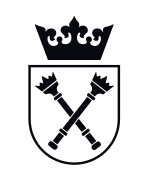 ŹródłoEPU APPLE II typu, quasi-periodyczny. Period struktur magnetycznych: 120 mm.Dostępny zakres energetycznyTotal: 8–500 eVNIM: 8 eV–30 eVPGM: 12 eV–500 eVPolaryzacja światłaDowolna:  horyzontalna, wertykalna, kołowe, eliptyczne, skośneZdolność rozdzielcza20 000Wielkość obszaru wzbudzenia60 μm x 150 μm / 60 μm  x 60 μm (przy zredukowanej intensywności)Intensywność promieniowania na próbcemin. 5 x 1011 fotonów/s @ 20 000 RPDostępne metodyKątowo-rozdzielcza spektroskopia fotoelektronów (ARPES) 
@ 
8–500K, soft-XPS, LEED, AES, RGARozdzielczość energetyczna spektrometru Gwarantowana 1,8 meV @ PE=2eV, Detektor DA30LRozdzielczość kątowaLepsza niż 0,1°, mody pracy: ± 7°; ± 14°Dostępne metody preparacji powierzchni.Łamanie in-situ, eksfoliacja w UHV, wygrzewanie do 1800 K, trawienie jonami Ar +, reakcje chemiczne na powierzchni w formie gazowej, epitaksja.